 ACTA APROBADASESIÓN ORDINARIA No. 2887FECHA:		Miércoles 01 de octubre de 2014HORA:	7:30 a.m.LUGAR:	SALA DEL CONSEJO INSTITUCIONALMBA. William Vives Brenes 	Presidente y Rector a.i. 	Dr. Tomás Guzmán Hernández	Representante Docente Sede Regional y Centro AcadémicoMAE. Bernal Martínez Gutiérrez, 	Profesor del ITCRLic. William Buckley Buckley	Profesor del ITCRMSc. Jorge Chaves Arce	Profesor del ITCRIng. Alexander Valerín Castro	Funcionario Administrativo del ITCRMáster Jorge Carmona Chaves	Funcionario Administrativo del ITCRIng. Carlos Roberto Acuña Esquivel	Representante de los EgresadosSr. Josue Bonilla Machado	Estudiante del ITCRSr. Sergio Valverde Moreno	Estudiante del ITCRSr. Mauricio Montero Pérez	Estudiante del ITCR	AUSENTES:Dr. Julio Calvo Alvarado 	Presidente y Rector 	Máster María Estrada Sánchez	Profesora del ITCRSrta. María José Araya Calderón	Estudiante del ITCRSr. Alonso Brenes Ramírez	Estudiante del ITCRFUNCIONARIOSLic. Isidro Álvarez Salazar	Auditor InternoLicda. Bertalía Sánchez Salas	Directora Ejecutiva de la Secretaría 	del Consejo InstitucionalÍNDICE	     PÁGINAEl señor William Vives Brenes, quien preside, inicia la sesión a las siete y cuarenta  y cinco minutos de la mañana con la presencia del Ing. Carlos Roberto Acuña Esquivel, Lic. William Buckley Buckley, MAE. Bernal Martínez, Dr. Tomás Guzmán Hernández, Ing. Jorge Carmona Chaves, Ing. Alexander Valerín Castro, Sr. Mauricio Montero Pérez, Sr. Josué Bonilla Machado, Sr. Sergio Valverde Moreno.El señor  William Vives Brenes justifica la ausencia la señora María Estrada, quien informa que del 27 de setiembre al 03 de octubre estará fuera del país asistiendo al Oracle Openworld en San Francisco, California, por lo que solicita justificar su ausencia a la Sesión 2887 así como a las comisiones permanentes de esa semana. Además  justifica al señor Alonso Brenes Ramírez, Presidente de la FEITEC, quien envía nota justificando su ausencia y la de la señorita María José Araya, ya que no pueden asistir a la sesión por compromisos previamente adquiridos, en su lugar se presenta el señor Sergio Valverde Moreno y el señor Jose Bonilla Machado, suplentes.Por otra parte, da lectura a la nota enviada por el señor Julio Calvo, en donde justifica su ausencia por disfrutar de su periodo de vacaciones, en la misma comunica que el Máster William Vives Brenes, Vicerrector de Administración, asumirá la Rectoría de forma interina del 01 al 05 de octubre del 2014.El señor William Vives les da la bienvenida al señor Sergio Valverde Moreno y señor Josué Bonilla Machado.ASUNTOS DE TRÁMITECAPÍTULO DE AGENDAARTÍCULO 1.		Aprobación de la Agenda El señor William Vives procede con la revisión de la agenda. Informa que el punto 16 “Solicitud de Autorización para que el Dr. Julio C.  Calvo Alvarado, Rector, comparezca ante la Notaría del Estado, como Representante Legal del ITCR y firme las escrituras de la reunión de fincas  de la Sede Regional San Carlos”; se retira de la agenda porque se hizo consulta a la Asesoría Legal de San Carlos, para aclarar la solicitud  y se va a tramitar de otra manera.El señor William Vives Brenes somete a votación la agenda del día y se obtiene el siguiente resultado: 10 votos a favor, 0 en contra. Por lo tanto, la agenda se aprueba de la siguiente manera:ASUNTOS DE TRÁMITECAPITULO ACTASARTÍCULO 2.		Aprobación del acta No 2886MOCIÓN DE ORDEN: El señor Mauricio Montero indica que tiene modificaciones al acta, por lo cual solicita a la presidencia posponer la votación del acta para el transcurso de la sesión a fin de entregar sus observaciones.La señora Bertalía Sánchez, procede con la lectura a las observaciones recibidas sobre el acta, de parte del señor Isidro Álvarez, del señor Jorge Carmona y del señor Alexander Valerín.El señor William Buclkey solicita modificar en donde dice que no se puede  firmar las escrituras con poder especialísimo corregir para que diga: “poder generalísimo”, también dice que tiene una observación de forma ya que hay una palabra mal escrita en la parte final del acta  donde dice: sin más temas que atender y siendo “la hora doce medio día”. Se corrige.El señor William Vives consulta si están de acuerdo en dejar la votación del acta  para el final mientras el señor Mauricio Montero realiza las modificaciones.Se acoge por unanimidad la moción de forma para  votar el acta en el transcurso de la sesión.La discusión de este punto consta en el archivo digital de la Sesión No. 2887.CAPITULO DE CORRESPONDENCIA ARTÍCULO 3.		Informe de Correspondencia (documento anexo)Se da a conocer la correspondencia recibida por la Secretaría del Consejo Institucional, la cual incluye:Correspondencia remitida al Presidente del Consejo Institucional:AUDI-170-2014 Memorando con fecha de recibido 26 de setiembre de 2014, suscrito por el Lic. Isidro Álvarez, Auditor Interno, dirigido al Dr. Julio Calvo Alvarado, Presidente del Consejo Institucional, en el cual justifica su ausencia en la Sesión Ordinaria que celebrará el Consejo Institucional en la semana que va del 6 al 10 de octubre de 2014, debido a que en estas fechas estará participando en el taller sobre habilidades gerenciales básicas para Unidades de Auditoría Interna (Edición I), organizado por el Centro de Capacitación de la Contraloría General de la República. (SCI-1115-09-2014) Se toma nota. ViDa-721-2014 Memorando con fecha de recibido 26 de setiembre de 2014, suscrito por el Ing. Luis Paulino Méndez, Presidente del Consejo Vicerrectoría de Docencia, dirigido al Dr. Julio Calvo Alvarado, Presidente del Consejo Institucional, en el cual remite el acuerdo de la Sesión por Consulta Formal 11-2014, Artículo Único, del 24 de setiembre de 2014, Propuesta de Nota de Corte para ingresar en el año 2015. (SCI-1119-09-2014) Se toma nota.  Punto de agenda.EM-994-2014 Memorando con fecha de recibido 25 de setiembre de 2014, suscrito por el Dr. Luis Gerardo Meza, Director Escuela de Matemática, dirigido al Dr. Julio Calvo Alvarado, Presidente del Consejo Institucional, en el cual remite el acuerdo del Consejo de Escuela adoptado en la Sesión EM-24-2014, del 23 de setiembre de 2014, mediante el cual se pronuncia sobre la propuesta de modificación de los artículos 4, 5 y 19 de los Lineamientos para Cursos de Verano. (SCI-1105-09-2014) Se toma nota. Se traslada a la Comisión de Asuntos Académicos y Estudiantiles.DEVESA-526-2014 Memorando con fecha de recibido 24 de setiembre de 2014, suscrito por la Licda. Xinia Artavia, Directora DEVESA, dirigido al Dr. Julio Calvo Alvarado, Presidente del Consejo Institucional, en el cual solicita se designe a un(a) representante del Consejo Institucional, para el acto de graduación No. 234, programado para el 30 de octubre de 2014, a las 2:00 p.m., en el Centro de Transferencia Tecnológica y Educación Continua. (SCI-1104-09-2014) Se toma nota.AUDI-169-2014 Memorando con fecha de recibido 26 de setiembre de 2014, suscrito por el Lic. Isidro Álvarez, Auditor Interno, dirigido al Dr. Julio Calvo Alvarado, Presidente del Consejo Institucional, en el cual designa a la Máster Adriana Rodríguez Zeledón, como Auditora Interna a.i., del 06 al 10 de octubre de 2014, a efecto que coordine las acciones administrativas (SCI-1116-09-2014) Se toma nota. SCI-729-2014 Memorando con fecha de recibido 24 de setiembre de 2014, suscrito por la Máster María Estrada Sánchez, Representante Docente Consejo Institucional, dirigido al Dr. Julio Calvo Alvarado, Presidente del Consejo Institucional, en el cual informa que durante las fechas del 27 de setiembre al 03 de octubre de 2014, estará fuera del país, asistiendo al Oracle Openworld en San Francisco California, por lo que justifica su ausencia en la Sesión Ordinaria No. 2887, así como a las Comisiones Permanentes por realizarse durante esa semana. (SCI-1097-09-2014) Se toma nota.  Se informa a los coordinadores de  Comisiones Permanentes.AUDI-163-2014 Memorando con fecha de recibido 22 de setiembre de 2014, suscrito por la Máster Adriana Rodríguez Zeledón, Auditora Interna a.i., dirigido al Dr. Julio Calvo Alvarado, Presidente del Consejo Institucional, en el cual comunica sobre la tramitación del informe AUDI-F-006-2014 de la “Evaluación de las metodologías utilizadas por la Administración en la formulación presupuestaria”. (SCI-1082-09-2014) Se toma nota en el Seguimiento de Ejecución de acuerdos tomados por el C.I.Correspondencia remitida al Consejo InstitucionalViDa-704-2014 Memorando con fecha de recibido 23 de setiembre de 2014, suscrito por el Ing. Luis Paulino Méndez, Vicerrector de Docencia, dirigido a la Licda. Bertalía Sánchez, Directora Ejecutiva de la Secretaría del Consejo Institucional, en el cual remite informe sobre la situación actual de las carreras de Turismo en el ITCR y las perspectivas futuras, según acuerdo del Consejo Institucional Sesión No. 2862, artículo 8, del 26 de marzo de 2014.(SCI-1092-09-2014) Se toma nota en el Seguimiento de ejecución de acuerdos tomados por el  C.I.    y se traslada a la Comisión de Asuntos Académicos y Estudiantiles.REVISTA TEC EMPRESARIAL con fecha de recibido 25 de setiembre de 2014, suscrita por la Escuela de Administración de Empresas, dirigida a los miembros del Consejo Institucional, en el cual remite revista Volumen 8, Número 2, Agosto-Octubre 2014. (SCI-1106-09-2014)Se toma nota.  Se circula entre los miembros del C.I.ECS-267-2014 Memorando con fecha de recibido 25 de setiembre de 2014, suscrito por la Dra. Martha Calderón Ferrey, dirigido a la Licda. Bertalía Sánchez, Directora Ejecutiva de la Secretaría del Consejo Institucional, en el cual manifiesta su interés de participar en la vacante en el Comité Institucional para el Reconocimiento y Equiparación de Títulos y Grados (CIRE). (SCI-1113-09-2014)Se toma nota.  Punto de agenda correspondienteAsesoría Legal-524-2014 Memorando con fecha de recibido 25 de setiembre de 2014, suscrito por la MSc. Grettel Ortiz, Directora Asesoría Legal, dirigido a la Licda. Bertalía Sánchez Salas, Directora de la Secretaría del Consejo Institucional, en el cual emite el criterio sobre el pronunciamiento del Proyecto de “Código de Normas de Conducta del Servidor Público”, Expediente Legislativo No. 19.092 (SCI-1110-09-2014)Se toma nota.  Futuro punto de agenda.Asesoría Legal-509-2014 Memorando con fecha de recibido 22 de setiembre de 2014, suscrito por la MSc. Grettel Ortiz, Directora Asesoría Legal, dirigido a los miembros del Consejo Institucional, en el cual remite las observaciones al Reglamento sobre la Dirección y Consejo de Posgrado. (SCI-1085-09-2014)Se toma nota.  Se traslada a la Comisión de Estatuto Orgánico.SIN REFERENCIA Memorando con fecha de recibido 26 de setiembre de 2014, suscrito por el Ing. Marvin Castillo Ugalde, Profesor Investigador de la Escuela de Ingeniería Forestal, dirigido a los miembros del Consejo Institucional, en el cual manifiesta su interés para llenar la plaza vacante como miembro suplente del sector docente en el Tribunal Institucional Electoral (TIE), de conformidad con lo que establece el Artículo 85 del Estatuto Orgánico.  Manifiesta que fue miembro titular del TIE, desde el 01 de setiembre de 2009 al 31 de agosto de 2014 (SCI-1118-09-2014)Se toma nota.  Punto de agenda correspondiente.SCI-717-2014 Memorando con fecha de recibido 23 de setiembre de 2014, suscrito por el Lic. William Buckley, Coordinador de la Comisión de Estatuto Orgánico, dirigido al Licda. Bertalía Sánchez, Directora Ejecutiva de la Secretaría del Consejo Institucional, con copia al Consejo Institucional, en el cual indica que para su conocimiento y fines siguientes le informa que el punto “Modificación de los Lineamientos para la Contratación de Auditorías Externas (Operativa y Financiera) y propuesta Manual de Procedimientos para la atención y seguimiento de los Informes de Auditoría Interna, Contraloría General de la República y Auditorías Externas, se encuentran en esta Comisión, por cuanto fue uno de los temas que se le trasladaron y en este momento se encuentra en fase de análisis para la propuesta definitiva que se hará en su momento oportuno. (SCI-1093-09-2014)Se toma nota.  Se toma nota en el Seguimiento de ejecución de acuerdos tomados por el  C.I.DAGSC-1203-2014 Memorando con fecha de recibido 25 de setiembre de 2014, suscrito por el MSc. Luis Alberto Camero, Director de la Escuela de Agronomía, dirigido a la Licda. Bertalía Sánchez Salas, Directora de la Secretaría del Consejo Institucional, en el cual remite el criterio sobre el Proyecto “Ley Incentivo empresarial para la carbono neutralidad”, Expediente Legislativo No. 19.175. (SCI-1110-09-2014)Se toma nota.  Futuro punto de agenda.Correspondencia remitida con copia Consejo InstitucionalSCI-731-2014 Memorando con fecha de recibido 25 de setiembre de 2014, suscrito por la Licda. Bertalía Sánchez, Directora Ejecutiva de la Secretaría del Consejo Institucional, dirigido a la Licda. Alexandra De Simone, Coordinadora de la Comisión Semana Cívica del Centro Académico de San José, con copia al Consejo Institucional, en el cual se le felicita  por la organización de las actividades extensivo a todos los integrantes de la Comisión y se les agradece por labor realizada durante la semana cívica del presente año, que engalana una fecha trascendental en el país y emblemática en esta institución. (SCI-1107-09-2014) Se toma nota. SCI-730-2014 Memorando con fecha de recibido 25 de setiembre de 2014, suscrito por la Licda. Bertalía Sánchez, Directora Ejecutiva de la Secretaría del Consejo Institucional, dirigido a la MBA. Mildred Zúñiga, Coordinadora Comisión Semana Cívica, Sede Regional San Carlos, con copia al Consejo Institucional, en el cual se le felicita  por la organización de las actividades extensivo a todos los integrantes de la Comisión y se les agradece por labor realizada durante la semana cívica del presente año, que engalana una fecha trascendental en el país y emblemática en esta institución. (SCI-1108-09-2014)Se toma nota. SCI-718-2014 Memorando con fecha de recibido 25 de setiembre de 2014, suscrito por la Licda. Bertalía Sánchez, Directora Ejecutiva de la Secretaría del Consejo Institucional, dirigido al Bach. Paulo Quesada, Coordinador, Comisión Semana Cívica, con copia al Consejo Institucional, en el cual se le felicita  por la organización de las actividades extensivo a todos los integrantes de la Comisión y se les agradece por labor realizada durante la semana cívica del presente año, que engalana una fecha trascendental en el país y emblemática en esta institución. (SCI-1109-09-2014)Se toma nota. SCI-722-2014 Memorando con fecha de recibido 24 de setiembre de 2014, suscrito por la Licda. Bertalía Sánchez, Directora Ejecutiva de la Secretaría del Consejo Institucional, dirigido al Ing. Alexander Valerín, Coordinador de la Comisión de Planificación y Administración, con copia al Consejo Institucional, en el cual hace traslado de correspondencia, Sesión No. 2886, Artículo 3, inciso 2 del 24 de setiembre de 2014. (SCI-1102-09-2014)Se toma nota. SCI-720-2014 Memorando con fecha de recibido 24 de setiembre de 2014, suscrito por la Licda. Bertalía Sánchez, Directora Ejecutiva de la Secretaría del Consejo Institucional, dirigido al MSc. Jorge Chaves, Coordinador de la Comisión de, con copia al Consejo Institucional, en el cual hace traslado de correspondencia, Sesión No. 2886, Artículo 3, incisos 1 y 26 del 24 de setiembre de 2014.(SCI-1103-09-2014)Se toma nota. SCI-719-2014 Memorando con fecha de recibido 24 de setiembre de 2014, suscrito por la Licda. Bertalía Sánchez, Directora Ejecutiva de la Secretaría del Consejo Institucional, dirigido al Lic. William Buckley, Coordinador de la Comisión de Estatuto Orgánico, con copia al Consejo Institucional, en el cual hace traslado de correspondencia, Sesión No. 2886, Artículo 3, inciso 25 del 24 de setiembre de 2014. (SCI-1101-09-2014)Se toma nota. SCI-716-2014 Memorando con fecha de recibido 23 de setiembre de 2014, suscrito por el Lic. William Buckley, Coordinador de la Comisión de Estatuto Orgánico, dirigido al Lic. Carlos Ramón Alba Solé, Oficial de Seguridad, con copia al Consejo Institucional, en el cual se le invita a la reunión de la Comisión de Estatuto Orgánico el 30 de setiembre a las 8:30 am, a efecto de escuchar las inquietudes por planteadas en oficio enviado a la Comisión. (SCI-1094-09-2014)Se toma nota. SCI-723-2014 Memorando con fecha de recibido 24 de setiembre de 2014, suscrito por la Licda. Bertalía Sánchez, Directora Ejecutiva de la Secretaría del Consejo Institucional, dirigido al Máster Gerardo Ramírez, Director Escuela de Arquitectura y Urbanismo y al Ing. Hugo Navarro, Director de la Escuela de Ingeniería en Construcción, con copia al Consejo Institucional, en el cual se le solicita criterio sobre el Proyecto de Ley “Reforma de Ley No. 5361, Ley de fortalecimiento de la educación en Ingeniería Topográfica y sus reformas”, Expediente Legislativo No. 18.630. (SCI-1100-09-2014)Se toma nota. SCI-725-2014 Memorando con fecha de recibido 24 de setiembre de 2014, suscrito por la Licda. Bertalía Sánchez, Directora Ejecutiva de la Secretaría del Consejo Institucional, dirigido a la Máster Laura Sancho, Directora de la Escuela Cultura y Deporte y al MAE. Alejandro Masís, Director de la Escuela de Administración de Empresas, en el cual se le solicita criterio sobre el Proyecto de Ley “Programa Integral de desarrollo educativo (PIDE), Expediente Legislativo No. 18.690. (SCI-1099-09-2014)Se toma nota. AUDI-171-2014 Memorando con fecha de recibido 26 de setiembre de 2014, suscrito por el Lic. Isidro Álvarez, Auditor Interno, dirigido al MBA. William Vives, Vicerrector de Administración, con copia al Consejo Institucional, en el cual solicita se sustituyan las páginas Nos. 4 y 21 del informe AUDI-F-006-2014 “Evaluación de las metodologías utilizadas por la Administración en la formulación presupuestaria” (SCI-1114-09-2014) Se toma nota. Correspondencia remitida Comisiones del Consejo InstitucionalOPI-739-2014 Memorando con fecha de recibido 25 de setiembre de 2014, suscrito por la MAU. Tatiana Fernández, Directora, Oficina de Planificación Institucional, dirigido al Ing. Alexander Valerín, Coordinador de la Comisión de Planificación y Administración, en el cual remite la Modificación al Plan Anual Operativo 2015. (SCI-1111-09-2014)Se toma nota.  Punto de agenda correspondienteOPI-734-2014 Memorando con fecha de recibido 24 de setiembre de 2014, suscrito por la MAU. Tatiana Fernández, Directora, Oficina de Planificación Institucional, dirigido al Ing. Alexander Valerín, Coordinador de la Comisión de Planificación y Administración, en el cual remite los cambios realizados según solicitud de la Comisión de Planificación y Administración a la Renovación y Reconversión de plazas del Programa 3, VIESA. (SCI-1098-09-2014)Se toma nota.  Se traslada al punto de agenda correspondienteR-883-2014 Memorando con fecha de recibido 26 de setiembre de 2014, suscrito por el Dr. Julio Calvo Alvarado, Rector, dirigido al MSc. Jorge Chaves, Coordinador de la Comisión de Asuntos Académicos y Estudiantiles, con copia al Consejo Institucional, en el cual indica que el Consejo de Rectoría en la Sesión No. 31-2014, Artículo 3, del 22 de setiembre de 2014, conoció y avaló la propuesta de la división de la Escuela de Ciencia y Letras de la Sede Regional San Carlos (SCI-1117-09-2014) Se toma nota.  DATIC-522-2014 Memorando con fecha de recibido 25 de setiembre de 2014, suscrito por el Ing. Víctor Corrales Thames, Director del DATIC, dirigido al Ing. Alexander Valerín, DATIC, con copia a los miembros de la Comisión de Planificación y Administración, en el cual se le solicita informar sobre el estado actual de la solicitud planteada en el oficio DATIC-335-2014, en relación a las alternativas de solución para el uso de la videoconferencia y teleconferencia en la Sala de Sesiones del Consejo Institucional. (SCI-1112-09-2014)Se toma nota.  ADDENDUM DE CORRESPONDENCIAAUDI-173-2014 Memorando con fecha de recibido 29 de setiembre de 2014, suscrito por el Lic. Isidro Álvarez Salazar, Auditor Interno, dirigido al Dr. Julio Calvo Alvarado, Presidente del Consejo Institucional, en el cual hace remisión del Informe de Asesoría AUDI-AS-016-2014 (SCI-1124-09-2014)Se toma nota.  Punto de agenda correspondiente.AUDI-174-2014 Memorando con fecha de recibido 29 de setiembre de 2014, suscrito por el Lic. Isidro Álvarez Salazar, Auditor Interno, dirigido al Dr. Julio Calvo Alvarado, Presidente del Consejo Institucional, en el cual hace remisión del Informe de Asesoría AUDI-AS-017-2014 “Observaciones al Plan Anual Operativo 2015. (SCI-1125-09-2014)Se toma nota.  Punto de agenda correspondiente.R-887-2014 Memorando con fecha de recibido 30 de setiembre de 2014, suscrito por el Dr. Julio Calvo Alvarado, Rector, dirigido al Consejo Institucional, en el cual indica que en oficio R-847-2014, se informó que durante mi período de vacaciones el MSc. Luis Paulino Méndez, asumiría la Rectoría en forma interina del 01 al 05 de octubre de 2014 inclusive.  Sin embargo, posteriormente el MSc. Méndez me indicó que no podrá asumir la Rectoría en forma interina, ya que del 29 de setiembre al 01 de octubre el TEC será el anfitrión de la 36 Reunión del Comité de Coordinación Regional del Sistema Centroamericano de Evaluación y Amornización de la Educación Superior. Por lo anterior, comunica que el MBA. William Vives, asumirá la Rectoría en forma interina del 01 al 05 de octubre de 2014. (SCI-1127-09-2014) Se toma nota.  R-889-2014 Memorando con fecha de recibido 30 de setiembre de 2014, suscrito por el Dr. Julio Calvo Alvarado, Rector, dirigido al Consejo Institucional, en el cual adjunta comunicado de Resolución de Rectoría del nombramiento como Rector Interino del señor William Vives, del 01 al 05 de octubre de 2014. (SCI-1128-09-2014) Se toma nota.  FEITEC-445-2014 Memorando con fecha de recibido 30 de setiembre de 2014, suscrito por el Sr. Alonso Brenes, Presidente de la  FEITEC, dirigido a la Licda. Bertalía Sánchez, Directora Ejecutiva de la Secretaría del Consejo Institucional, en el cual justifica las ausencias de su persona y la de la señorita María José Araya, por compromisos previamente adquiridos.  En su lugar asistirán el señor Sergio Valverde y Josué Bonilla, quienes son los suplentes ante el C.I. (SCI-1128-09-2014) Se toma nota.  La señora Bertalía Sánchez da lectura al informe de correspondencia, la cual no presenta observaciones; se toma nota en el Seguimiento de Acuerdos, cuando corresonde y se hacen los traslados respetivos.NOTA: El señor Jorge Chaves ingresa a las 8:15 a.m. ARTÍCULO 4.	Informes de RectoríaEl señor William Vives Brenes Rector y Presidente del Consejo Institucional interino, presenta un informe de las actividades realizadas del  19 al 30 de setiembre de 2014, detallado de la siguiente manera:Situación del FEES 2015El 19 de agosto del 2014 se firma en el seno de la Comisión de Enlace el Acuerdo Presupuesto para el año 2015 (se anexa), mediante el cual se asignan 410,488.1 millones de colones como presupuesto del FEES 2015.Mediante Oficio OF-DS-45-2014, del 20 de agosto del 2014, la Máster Flor de María Cervantes Gamboa, Jefa División de Sistemas de OPES, comunica la distribución del FEES 2015 acordada por el CONARE, en la Sesión 20-14 celebrada el 19 de agosto del 2014.  El FEES Institucional 2015 para el TEC es de ₡43.242.356.821, correspondiente al 11,3% del FEES Institucional.  Esta cifra representa un incremento del 14,57% con respecto al FEES 2014 el cual fue de ₡37.743.536.190.Considerando la negociación del FEES 2015 los siguientes datos resumen la situación generalEl Presupuesto del TEC 2015 se ha formulado considerando el FEES acordado de ₡43,242,356,821. Al 30 de setiembre del 2014 el presupuesto ha sido equilibrado en sus ingresos y gastos y está listo para aprobación por parte del Consejo Institucional.Mediante Oficio OPES-OF-165.2014-S (se anexa) se le comunica al Lic. Manuel Corrales Umaña, Gerente del Área de Servicios Sociales de la División de Fiscalización Operativa y Evaluativa de la Contraloría General de la República, la inclusión de ₡410.488.100.000 en el Presupuesto Ordinario de la República del 2015 y su distribución, siendo para el TEC la suma de 46.173.144.100,75 monto que incluye el FEES Institucional y los Fondos del Sistema que se trasladarán al TEC.En la Menoría Anual 2013 publicada por la Contraloría General de la República, en la página 168 se indica los superávits que han reportado las universidades, según el siguiente detalle:En el caso de la UNA, del TEC y de la UNED los superávits incluyen 25,013 millones correspondientes al Plan de Mejoramiento Institucional financiado con fondos del Banco Mundial, los cuales fueron ajustados en el Sistema de Información de Planes y Presupuestos (SIPP) de la Contraloría General de la República, pero no se reflejaron así en la Memoria Anual 2013, solo se indica en un pie de página la situación.La Sub-Comisión de Asuntos Hacendarios de la Asamblea Legislativa recibió el 17 de setiembre del 2014 a la señora Contralora General Marta Acosta Zúñiga, en esta comparecencia la Contralora indicó que las universidades ejecutaron durante el 2013 un 63% y un superávit presupuestado 2014 de 99.268,4 millones (se refiere al superávit 2013).  Esta declaración (63% de ejecución) está fundamentada en la incorporación de los recursos del Plan de Mejoramiento de la Educación Superior, con financiamiento del Banco Mundial (75,039 millones) como parte de los ingresos corrientes del año 2013, recursos que no ingresaron y que se ejecutarán en cinco años culminando en el 2018 y que fueron incorporados a os presupuestos por acuerdo de partes (entre ellas la Contraloría General de la Republica y Ministerio de Hacienda).  Con respecto al superávit 2013 (superávit presupuestado 2014 de 99.268,4 millones), la suma indicada por la Señora Contralora incluye en el caso de la UNA los 25,013 millones del Plan de Mejoramiento de la Educación Superior, con financiamiento del Banco Mundial ya que, según la Contraloría, a la fecha en que se hizo el reporte no se había registrado el ajustado en el SIPP para esta universidad.El lunes 22 de septiembre del 2014 se recibió información de que el Diputado Ottón Solis presentó en la Sub-Comisión de Asuntos Hacendarios de la Asamblea Legislativa, una mega moción que contemplaba una disminución de 307 mil millones de colones al Presupuesto Ordinario 2015 que presentó el Gobierno de la República.  Analizando el documento se encontró en la página 58 (se anexa) una disminución a las transferencias corrientes en los códigos 60103-1-1310-3440 y 60103-280-1310-3440 por un total de ₡20.524.405.000 que corresponden a las Universidades adscritas al CONARE.  Esta mega moción tendría una afectación estimada de la siguiente manera:El martes 23 de setiembre el CONARE recibe a la Comisión de Vicerrectores de Administración y en conjunto se hace una análisis de la situación y se solicita a la Comisión de Vicerrectores de Administración que junto con sus equipos de trabajo analicen la afectación de aprobarse la mega moción y establezcan un procedimiento para homologar la forma en que se presenta el superávit y el monto definitivo de ese rubro.El 24 de setiembre del 2014 la Comisión de Vicerrectores de Administración junto con sus equipos de trabajo analizan el efecto de la mega moción y se determina:Las cifras en relación con el PIB y el Gasto en Educación (GE)El CONARE se reunió con la Señora Contralora el viernes 26 de setiembre del 2014, con el fin de compartir algunas inquietudes en relación con las declaraciones dadas por ella en la Sub-Comisión de Asuntos Hacendarios de la Asamblea Legislativa y se acordó que los equipos financieros de las cuatro universidades se reunieran con los asistentes técnicos de la Contraloría General de República y que revisarán las cifras para determinar con certeza los datos correctos.  Luego del resultado de esa revisión si fuera necesario hacer alguna aclaración, se realizaría.El Lunes 29 de setiembre la Sub-Comisión de Asuntos Hacendarios de la Asamblea Legislativa rechazó la mega moción y acoge la moción presentada por el PLN la cual propone obligar al Poder Ejecutivo a emitir un decreto para recortar el 1% a todas las partidas del presupuesto y un recorte adicional al Fondo Especial para la Educación Superior (FEES) y 3% al Patronato Nacional de la Infancia (PANI).  Ahora corresponde determinar la afectación de esta nueva moción e iniciar conversaciones con el gobierno.El lunes 29 de setiembre del 2014 los equipos financieros de las cuatro universidades se reunieran con los asistentes técnicos de la Contraloría General de República y determinaron entre otras cosas que el superávit 2013 no es de 99.268,4 millones, si no de 76.152,99 millones y que el superávit libre es de 9.214,12 millones asumiendo un superávit comprometido de 66.938,86 millones.  Los equipos financieros de las cuatro universidades produjeron un informe (se anexa) denominado “Determinación de superávits 2013 de las universidades estatales adscritas al CONARE”.  El martes 30 de setiembre, el CONARE se reúne con la Comisión de Vicerrectores de Administración para analizar los resultados de la reunión que sostuvieron con los asistentes técnicos de la Contraloría General de República y conocer el informe “Determinación de superávits 2013 de las universidades estatales adscritas al CONARE”.  Con la información recibida el CONARE en la sesión 26-14 celebrada este día, acuerda enviar oficio CNR-OF-030-2014 (se anexa) a la Señora Contralora General, en el cual se aclara que el superávit 2013 ascendió a 76.152,99 millones, que la ejecución es del 98% considerando el superávit libre y la necesidad de que la Contraloría General de la Republica registre el superávit específico para un mejor entender.  El envió de esta carta pretende que la Señora Contralora General haga las rectificaciones correspondientes ante los diputados y que la opinión pública los pueda conocer y divulgar.El martes 29 de setiembre la Rectoría público en el correo institucional un comunicado (se anexa) mediante el cual se informa a la Comunidad sobre la situación en términos generales del FEES 2015, con el fin de iniciar el  proceso de información y sensibilización de este tema.El martes 30 de octubre los Rectores hacen acto de presencia en la Subcomisión de Asuntos Hacendarios en la Asamblea Legislativa donde se votaba una moción del Frente Amplio para revisar la moción del PLN aprobada el día anterior para un recorte de un 1% del FEES más otras partidas a educación y posiblemente a CONARE, no especificadas con claridad.  La sesión fue de 6:00 p.m. a 7:30 p.m., la moción del Frente Amplio fue rechazada, con lo cual la comisión procede con la moción aprobada del PLN.  Luego de la sesión los Rectores sostuvieron conversaciones con los diputados Rolando Gonzalez del PLN y Victor Morales del PAC.   Don Victor afirma su interés en evitar esos recortes y que los Rectores mantengan conversaciones al más alto nivel en el gobierno y con las fracciones legislativas.  Don Rolando expresa que los superávits son muy altos y luego de la conversación donde se le explica que los datos de la CGR están mal interpretados muestra mucho interés que se haga una reunión lo antes posible con el PLN y otras fracciones dado que están muy dispuestos a considerar otras posturas si los datos han sido mal planteados.  Indica que el PLN y otras fracciones están abiertas al dialogo, que nada está escrito en piedra y que está todo el mes de octubre para arreglar las diferencias.  Solicita por tanto una reunión con los rectores el próximo martes en la mañana.Informa que es un recuento de lo que ha sucedido de agosto a la fecha con respecto al FEES 2015. Se encuentra un anexo en donde se detalla el presupuesto. Procede con la lectura del Informe. Un incremento con el presupuesto recibido del 2014 y el que se va a recibir en el 2015. Este crecimiento es especial y muy importante. En el presupuesto, la República cumplió con su compromiso. El superávit específico son aquellas cosas que por Ley tienen un fin específico. Para la próxima semana se está programando una marcha hacia el Gobierno, ya que la moción lo que dice al Gobierno es que recorte presupuesto y que además haga un recorte adicional con el FEES.El señor Isidro Álvarez  consulta si no resulta contraproducente que el señor Rector entre  tanta convulsión este fuera de la Institución.El señor William Vives responde que lo deseable es que no hubiese sucedido eso, pero ya habían asuntos en los que ya estaba comprometido, pero se espera que el resto de equipo de rectoría pueda asumir con la seriedad e interés  los asuntos que haya que resolver, el señor Rector estará de regreso el próximo lunes.El señor Mauricio Montero consulta que en caso de efectuarse la marcha si se va a tramitar algún tipo de permiso para que la gente de la Comunidad Institucional pueda asistir con toda tranquilidad.El señor William Vives responde que se va analizar la situación y a dar las instrucciones correspondientes, ya que es un asunto que involucra a todas las universidades como un bloque, se está tratando de organizar. Se va a tener que iniciar todo el proceso de lucha.El señor Bernal Martínez consulta cómo se van a organizar internamente, ya que es un tema que perjudica a toda la comunidad, generalmente se constituye un grupo con la Federación de Estudiantes, Sindicato y la Administración, consulta si se utilizará esa  estrategia o van hacerlo diferente, ya que si se piensa hacer un comité se tendría que hacer lo antes posible.El señor Isidro Álvarez pregunta que si  se tuviera como universidad que sacrificar y aportar en el esfuerzo que se está haciendo a nivel nacional sobre los recortes presupuestarios, si ya el TEC está preparado o está preparando alguna propuesta internamente, que sea conocida por las autoridades, ya que debe ser una preocupación interna, en quéestán dispuestos aportar en ese esfuerzo nacional que se está haciendo o hay alguna posición de no ceder.El señor Bernal Martínez comenta que el aporte de las universidades debe ir en otro sentido, consulta si lograron leer algún comunicado que ha venido de  la ANEP, en donde claramente lo que este país necesita es tratar de atacar la evasión fiscal, el aporte de las universidades debe ir en el sentido de conformar un equipo técnico que dé recomendaciones al Gobierno de cómo tratar de disminuir esa evasión. Se van a tener más recursos, desde el punto de vista de CONARE sería un aporte histórico fundamental de constituir un equipo o un grupo que le ayude al gobierno y los recursos va a estar bien fortalecidos. Eso otro sería muy mezquino y no resuelve el problema fundamental y las universidades si tienen el personal calificado para contribuir al gobierno en ese sentido. El señor Isidro Álvarez expresa que le encanta escuchar eso, porque ayer leyó un correo que le pareció interesante del señor Victor Garro de la Escuela de Administración de Empresas, y precisamente va encaminado a eso cuál va hacer el aporte ante  esa situación país y que hay que resolver y cual va a ser  el aporte de las universidades en esto. En ese correo lo logra pasmar muy bien y piensa que este Consejo debería tomar alguna posición y apoyar alguna propuesta en este sentido, puede ser desde CONARE como lo indica el señor Bernal Martínez.El señor Carlos Roberto Acuña  agrega que es un buen momento para afinar el lápiz y revisar si efectivamente tiene  alguna cosa que verificar o preocuparse, no es nada malo,  al contrario  eso va a reforzar la necesidad que tienen de  mejorar y  aumentar el FEES para efectos del TEC y las universidades, vale la pena mencionar esto porque todo el país si requiere un sacrificio deberían ver a donde, pero sugiere hacer revisión interna para evaluar  si lo que se está haciendo es lo correcto, y evaluar ese sentimiento del aporte país que  debería estar por medio de este tema.El señor William Vives manifiesta con respecto a cómo van a analizar la afectación económica si la tuviéran, apenas se está determinando cuál es la afectación, la mega moción presentada por Otton Solís era muy clara en términos de que íba a tener una afectación de 2.200 millones, un 5% sobre la afectación del presupuesto, claro que hay presupuestos directamente afectados, si se habla de que el FEES masa salarial tiene una dependencia máxima del 92%, es posible que también esto afecte, pero eso es solo uno de los escenarios que no fue votado, pero no es el camino que se quisiera seguir el TEC ha hecho grandes esfuerzos para aumentar matrícula, aperturas, creando nuevas opciones que ha permitido el ingreso de más estudiantes, el norte que se debe seguir es permitir  a más costarricenses su participación a una educación superior estatal eso es lo que se quiere luchar y el presupuesto necesario para lograrlo.El señor Bernal Martínez cita que se debe recordar la tarea de mejorar la eficiencia  lo ha hecho el ejecutivo con el Consejo Institucional, hoy se tiene la aprobación de un presupuesto extraordinario, la solicitud de plazas que la Rectoría se disminuyó, se plantaron nuevas formas de operar tratando de ahorrar recursos, se ha sido más eficiente, lo que no se debe permitir es que en salud y educación no se debe retroceder, lo que se menciona a nivel público no le agrada ya que los tratan de vagabundos  y en el sector privado no se habla nada que son los que evaden. La tarea se ha llevado a cabo y se ha tratado de liberar recursos, plazas de investigación, becas y reducir al máximo plazas administrativas. El señor Tomas Guzmán opina que  es muy lamentable la posición de Otton Solís que está comprometiendo  dos temas que son: cómo van a reducir presupuesto en salud y educación, el país no puede perder en desarrollo, es inadmisible,  se debe hacer lo que haya que hacer para que esto se revierta y se respete estos rubros en educación y salud.El señor William Vives responde al señor Bernal Martínez, sobre cómo se va atender esta situación, la idea es una participación total de la Institución, todos deben aportar ideas, se está iniciando un proceso de información, en esta semana  se va a solicitar una reunión  con  la AFITEC que ha solicitado información más detallada, han estado reuniéndose con el sindicato a raíz de la negociación salarial y han estado exponiendo algunas de las cosas sobre la situación del presupuesto, en los próximos días se avocarán a definir la estrategia en conjunto con otras universidades, se va a continuar y estarán  convocando para contarles sobre el asunto, se esperaría lograr un acuerdo del Consejo Institucional de apoyo y unión en torno a la lucha, para que los demás  sectores  educación, salud y seguridad,  también tengan el presupuesto necesario para un mejor nivel de vida.El señor Jorge Carmona agrega que el tema finalmente llega a estas alturas porque uno no graba la historia, la situación se dio en otro momento  y las universidades se unieron y no se presentó un precedente como se menciona ahora, de que se dejara en el entendido que estos dos sectores no se tocaran de esa manera para que a nivel de la Asamblea, el aporte debe ser en otra línea dejando precedente para efectos de que a futuro estos movimientos no regresen, porque generan mayor gasto.El señor Bernal Martínez, sugiere mantener informada a la comunidad, ya que es un tema que genera mucha incertidumbre.El señor Sergio Valverde externa que de parte de la comunidad estudiantil les gustaría saber si cuentan con el apoyo de las autoridades para tener un conversatorio o un foro con el diputado Ottón Solís, ya que  no lo han logrado  contactar pero tal vez con el apoyo de la Vicerrectoría de Administración sería mejor y accede a atenderlos, ya que en redes sociales se ha visto mucho revuelo de parte de los estudiantes, informarles a los estudiantes y poder trabajar de la mejor forma.El señor Josué Bonilla Machado dice que  ya ha pensado en llamar a otros diputados y otras Federaciones también, y por ellos desean saber si pueden llamar a los implicados y otras Federaciones para traerlos acá.El señor Mauricio Montero apunta que es importante para la comunidad estudiantil nacional conocer documentación y discusiones que se dan en el seno de CONARE, debido a que muchas veces por el hermetismo de este órgano, genera descontentos en las federaciones y movimiento estudiantil a nivel nacional, generando muchas veces acciones que se pueden evitar con la información clara y transparente, además solicita que debe de haber al menos un representante estudiantil en el CONARE. El señor William Vives indica que comunicará al señor Julio Calvo esa posición, ya que entiende su planteamiento, pero que por el momento se debe concentrar en el problema principal que nos ocupa, que es el fondo y los recortes a nivel general en el país, y luego conversar sobre este asunto en CONARE para no distraer el esfuerzo que se debe hacer. El señor Alexander Valerín agrega que reconoce que los estudiantes en el TEC son los mejores informados, ya que en el TEC los temas se tratan con transparencia.El señor Jorge Chaves agrega que hace varios años a nivel de CONARE se organizaron en comisiones, para que este tipo de cosas se vean de diferentes perspectivas, incluso con los estudiantes, por lo que solicita se le comente al señor Julio Calvo que llame a esas comisiones y si hubiera que renovar a los miembros porque ya no están pues que se haga, en aquel entonces aplicaba bastante bien en la situación.La discusión de este punto consta en el archivo digital de la Sesión No. 2887NOTA: Se realiza el receso a las 9:00 a.m.NOTA: Se reincia la sesión a las 9:20 a.m.CAPITULO PROPUESTAS DE COMISIONES ARTÍCULO 5.		Propuestas de ComisionesNo se presentaron propuestas de Comisiones del Consejo Institucional.CAPITULO PROPUESTAS DE MIEMBROS ARTÍCULO 6.		Propuestas de miembros del Consejo InstitucionalNo se presentaron propuestas de Comisiones del Consejo Institucional.ARTÍCULO 7. 		Integración de la nueva Representación Estudiantil en las Comisiones Permanentes del Consejo Institucional La señora Bertalía Sánchez presenta la propuesta denominada: “Integración de la nueva Representación Estudiantil en las Comisiones Permanentes del Consejo Institucional”; elaborada por la Presidencia. (Adjunta al acta de esta sesión)El señor William Vives Brenes somete a votación la propuesta y se obtiene el siguiente resultado: 10 votos a favor, 0 en contra. NOTA: A la hora de la votación se encontraban  11 personas presente, no obstante, alguna persona no voto por omisión. Se somete a votación la firmeza del acuerdo y se obtiene el siguiente resultado: 11  votos a favor, 0 en contra. Por lo tanto, el Consejo Institucional:CONSIDERANDO QUE:El Consejo Institucional en Sesión Ordinaria No.  2879, Artículo 15, del 06 de agosto de 2014, modifica la integración de las Comisiones Permanentes del Consejo Institucional, en los siguientes términos:“a. Integrar las Comisiones Permanentes del Consejo Institucional, de la siguiente manera:a.1.	Comisión Permanente de Asuntos Académicos y EstudiantilesIng.  Jorge Chaves ArceMAE.  Bernal Martínez GutiérrezLic.  William Buckley BuckleyDr.  Tomás Guzmán HernándezSr.  Esteban Chacón SolanoSr.  Mauricio Montero PérezMáster María Estrada Sáncheza.2  Comisión Permanente de Estatuto OrgánicoIng.  Alexander Valerín CastroLic.  William Buckley BuckleyIng.  Jorge Carmona ChavesSr.  Esteban Chacón SolanoIng.  Jorge Chaves Arcea.3 Comisión Permanente de Planificación y AdministraciónIng.  Alexander ValerínMAE.  Bernal Martínez GutiérrezIng.  Jorge Carmona ChavesDr.  Tomás Guzmán HernándezSrta.  María José Araya CalderónMáster María Estrada Sánchezb.  Comunicar.  ACUERDO FIRME.”El señor Esteban Chacón Solano y la señorita María José Araya Calderón, concluyeron su nombramiento como Representantes Estudiantiles en el Consejo Institucional, el 19 de setiembre del 2014.La Secretaría del Consejo Institucional recibió el oficio TEE-205-2014, del 22 de setiembre de 2014, suscrito por la Srita. Verónica Vargas Mora, Vicepresidente Electoral del Tribunal Electoral Estudiantil, dirigido al Dr. Julio  Calvo A, Presidente del Consejo Institucional, en el cual comunica que de acuerdo a la Resolución TEE-003-2014, el pasado 11 de setiembre de 2014, se realizaron las elecciones del Consejo Ejecutivo de la FEITEC para el período 2014-2015, resultando electo el partido Nuevo Movimiento Estudiantil Organizado (NEO).  En el mismo oficio informa que debido a los resultados  a partir del 22 de setiembre de 2014 hasta el 30 de junio de 2015, los nuevos representantes estudiantiles ante el Consejo Institucional serán los siguientes: (Anexo 1) La Secretaría del Consejo Institucional recibió el oficio FEITEC-426-2014, del 23 de setiembre de 2014, suscrito por el Sr. Alonso Brenes Ramírez, Presidente de la FEITEC, dirigido a la Licda. Bertalía Sánchez Salas, Directora Ejecutiva de la Secretaría del Consejo Institucional, en el cual hace del conocimiento la nómina de los estudiantes que son representantes estudiantiles ante el Consejo Institucional y sus respectivos suplentes, según se muestra en el siguiente cuadro: (Anexo 2)El Estatuto Orgánico de la FEITEC estipula lo siguiente:Artículo 79: Son funciones del presidente:…Representar a la FEITEC en el Consejo Institucional.Artículo 80: Son funciones del Primer Vicepresidente:…Ser el primer suplente ante el Consejo Institucional, pudiendo reemplazar al presidente o al representante ante el Consejo Institucional, con voz y voto cuando se ausente.Artículo 85 La secretaría General contará con un secretario general y un secretario general adjunto:Son funciones del Secretario General: …Ser el segundo suplente ante el Consejo Institucional, pudiendo reemplazar al presidente o al representante de Consejo Ejecutivo ante el Consejo Institucional, con voz y voto cuando se ausente.Es necesario integrar a la Representación Estudiantil en las Comisiones Permanentes del Consejo Institucional, de conformidad con lo que estipula el Artículo 15 del Reglamento del Consejo Institucional. SE ACUERDA:Modificar el acuerdo tomado por el Consejo Institucional en la Sesión Ordinaria No. 2879, Artículo 15, del 06 de agosto de 2014, para que se lea:a.1.	Comisión Permanente de Asuntos Académicos y EstudiantilesIng.  Jorge Chaves ArceMAE.  Bernal Martínez GutiérrezLic.  William Buckley BuckleyDr.  Tomás Guzmán HernándezSr.  Mauricio Montero PérezMáster María Estrada Sáncheza.2  Comisión Permanente de Estatuto OrgánicoIng.  Alexander Valerín CastroLic.  William Buckley BuckleyIng.  Jorge Carmona ChavesSrta.  María José Araya CalderónIng.  Jorge Chaves Arcea.3 Comisión Permanente de Planificación y AdministraciónIng.  Alexander ValerínMAE.  Bernal Martínez GutiérrezIng.  Jorge Carmona ChavesDr.  Tomás Guzmán HernándezSr. Alonso Brenes RamírezMáster María Estrada SánchezComunicar.  ACUERDO FIRME.La discusión de este punto consta en el archivo digital de la Sesión No. 2887.NOTA: El señor Jorge Chaves se retira a las 9:10 a.m. ARTÍCULO 8.		Nombramiento de un Representante Académico como integrante titular  en el Comité Institucional para el Reconocimiento y Equiparación de Títulos y Grados –CIRELa señora Bertalía Sánchez Salas presenta la propuesta denominada: “Nombramiento de un Representante Académico como integrante titular  en el Comité Institucional para el Reconocimiento y Equiparación de Títulos y Grados –CIREl”; elaborada por la Presidencia. (Adjunta al acta de esta sesión).La señora Bertalia Sanchez informa que se publicó el  concurso y ninguna persona participó en la primera convocatoria, por lo que se envió una prórroga, y en esta ocasion  solo se postuló la doctora Martha Calderón; quien es profesora y directora de la Escuela de Ciencias de Lenguaje, en 1996 empezó a trabajar en el tecnológico, nunca se ha desempeñado en esta Comisión;  el nombramiento es con un periodo de 3 años, a partir del 01 de octubre 2014 al 30 de setiembre del 2017, pero como hay este día se tomará el acuerdo y estos no son retroactivos, tendrían que hacerlo a partir del 02 de octubre.El señor Bernal Martínez indica que tiene una inquietud de cuánto tiempo se le tiene que dedicar a esta actividad, considerando que la señora Marta Calderon, es directora de una escuela, Presidenta del Comité de Becas y participar en esta Comisión también, eso  le llama la atención.El señor William Vives responde que el CIRE tiene la siguiente conformación.  Quien lo Coordina es el Vicerrector de Docencia, hay 2 miembros docentes y está el departamento de Admisión y Registro quien funge como la Secretaría Ejecutiva del Comité.  El TEC tramita unos 30 o 35 expedientes al año que tiene su trabajo, la Secretaria Ejecutiva trae la documentación lista para ser analizada, el trabajo es una vez cada 15 días y consume aproximadamente unas 3 horas del tiempo de las personas, es un trabajo en Comisión porque el trabajo fuerte lo realizan las escuelas en conjunto con el Departamento de Admisión y Registro.El señor Tomas Guzmán consulta si lo asume la persona o si hay que sumarlo a la carga laboral.El señor William Vives responde que debe estar dentro de la carga como una Comisión, ya que existe un Reglamento aprobado por el Consejo.El señor Isidro Álvarez consulta que si se corre la fecha de inicio también se corre la fecha de finalización lo cual sería al 01 de octubre.El señor William Vives responde que la fecha debería dejarse el 30 de setiembre, ya que en el Reglamento se establece así.La señora Bertalía Sánchez consulta si están de acuerdo que el nombramiento sea a partir del día 2  de octubre.Los integrantes del Consejo Institucional están de acuerdo en que el nombramiento sea a partir del 2 de octubre de 2014.El señor William Vives Brenes somete a votación la propuesta y se obtiene el siguiente resultado: 9 votos a favor, 1 en contra. Se somete a votación la firmeza del acuerdo y se obtiene el siguiente resultado: 9 votos a favor 1 en contra. Por lo tanto, el Consejo Institucional:CONSIDERANDO QUE:El Reglamento para el reconocimiento y equiparación de grados y títulos Instituto Tecnológico de Costa Rica, establece:“Artículo 12El CIRE está integrado por:a. El Vicerrector de Docencia, quien lo coordinará.b. Tres académicos de nivel de postgrado designados por el Consejo Institucional, por períodos de tres años, pudiendo ser reelectos.c. El Director del Departamento de Admisión y Registro, o su representante, que actuará como Secretario Ejecutivo con voz pero sin voto. Además será el representante del Instituto Tecnológico de Costa Rica, en la Comisión de Reconocimientos y Equiparación del Consejo Nacional de Rectores (CONARE). La Secretaría del Consejo Institucional recibió el oficio ViDa-631-2014, del 26 de agosto de 2014, suscrito por el Ing. Luis Paulino Méndez, Vicerrector de Docencia, dirigido a la Licda. Bertalía Sánchez Salas, Directora Ejecutiva de la Secretaría del Consejo Institucional, en el cual solicita realizar los trámites necesarios para llenar una plaza de miembro titular académico en el Comité Institucional para el Reconocimiento y Equiparación de Títulos y Grados (CIRE), para el período del  02 de octubre de 2014 al 30 de setiembre del 2017. (Anexo 1)La Secretaría del Consejo Institucional, mediante Oficio SCI-634-2014, con fecha 27 de agosto de 2014, procedió a realizar convocatoria a la Comunidad Institucional, para llenar una plaza de miembro académico en el Comité Institucional para el Reconocimiento y Equiparación de Títulos y Grados (CIRE). En virtud de que al vencimiento del plazo establecido, no se presentó ningún candidato, se envía oficio SCI-696-2014, de fecha 16 de setiembre de 2014, suscrito por la Licda. Bertalía Sánchez Salas, Directora Ejecutiva de la Secretaría del Consejo Institucional, dirigido a la Máster Carla Garita, Directora de la Oficina de Comunicación y Mercadeo, en el cual se le solicita publicar a la Comunidad Institucional, la ampliación de la prórroga al 26 de setiembre del 2014, para el nombramiento de un miembro titular en el Comité Institucional para el Reconocimiento y Equiparación de Títulos y Grados (CIRE).La Secretaría del Consejo Institucional, con fecha 25 de setiembre del 2014, recibió la postulación de la Dra. Martha Calderón Ferrey, Directora de la Escuela de Ciencias Sociales, quien manifiesta el interés en participar como representante académico titular, en el Comité Institucional para el Reconocimiento y Equiparación de Títulos y Grados (CIRE).  La señora Calderón Ferrey, presenta sus atestados y reúne los requisitos para integrar el Comité Institucional para el Reconocimiento y Equiparación de Títulos y Grados (CIRE). (Anexo 2).SE ACUERDA: Nombrar a la Dra. Martha Calderón Ferrey, como miembro titular en el Comité Institucional para el Reconocimiento y Equiparación de Títulos y Grados (CIRE), en representación del sector docente; a partir del 02 de octubre del 2014 y hasta el 30 de setiembre de 2017. Comunicar.  ACUERDO FIRME.La discusión de este punto consta en el archivo digital de la Sesión No. 2887.ARTÍCULO 9.		Nombramiento de un Representante Docente,  como  suplente,  en el  Tribunal Institucional Electoral TIELa señora Bertalía Sánchez Salas presenta la propuesta denominada: “Nombramiento de un Representante Docente,  como  suplente,  en el  Tribunal Institucional Electoral TIE”; elaborada por la Presidencia. (Adjunta al acta de esta sesión).Informa que igual que la anterior se sacó a convocatoria pero nadie se postuló  en a primera ocasión, al vencerse el plazo se solicitó una ampliación prórroga y ahí se postula el señor Marvin Castillo, profesor investigador, ingresó en 1994 a la Institución, se ha desempeñado en el TIE en 2 ocasiones. El nombramiento es como suplente en  sustitución de  la señora Gabriela  Ortiz, el periodo es por 5 años.  Agrega que al igual que el anterior, la fecha prevista para el nombramiento estaba bien porque sí había tiempo pero como se debió enviar a prórroga y duro dos semanas más, se corrieron las fechas; sugire que se trate igual que el anterior, que el nombramiento sea a partir del 02 de octubre.El señor William Vives Brenes somete a votación la propuesta y se obtiene el siguiente resultado: 9 votos a favor, 1 en contra. Se somete a votación la firmeza del acuerdo y se obtiene el siguiente resultado: 9 votos a favor, 1 en contra.Por lo tanto, el Consejo Institucional:CONSIDERANDO QUE:El Estatuto Orgánico, establece:“Artículo 18Son funciones del Consejo Institucional:…ñ. Nombrar a los miembros del Tribunal Institucional Electoral, excepto a los representantes estudiantiles, y removerlos por causas graves.…Artículo 85El Tribunal Institucional Electoral está integrado por:a .Cuatro profesoresb. Dos estudiantesc. Un funcionario administrativoCada miembro tendrá un suplente.  Los miembros funcionarios serán nombrados por el Consejo Institucional, durarán en sus funciones cinco años y se renovarán primero tres y dos años después dos.Los estudiantes serán nombrados por la Federación de Estudiantes del Instituto Tecnológico de Costa Rica, de acuerdo con lo que disponga su propio Estatuto.Todos los miembros podrán ser reelectos. El Consejo Institucional podrá destituir a cualquier miembro del Tribunal Institucional Electoral por incompetencia o falta de neutralidad comprobada.”La Secretaría del Consejo Institucional recibe oficio TIE-469-2014, con fecha de recibido 27 de agosto de 2014, suscrito por el M.A.  Marvin Santos Varela, Presidente del Tribunal Institucional Electoral, dirigido a la Licda.  Bertalía Sánchez Salas, Directora Ejecutiva de la Secretaría del Consejo Institucional, en el cual solicita iniciar el procedimiento correspondiente para nombrar un Miembro del Sector Docente Suplente ante el Tribunal Institucional Electoral, puesto vacante a partir del 02 de octubre de 2014, en sustitución de la Máster Gabriela Ortiz León. (Ver Anexo 1)Con fecha 29 de agosto de 2014, se remite oficio SCI-649-2014, suscrito por la Licda.  Bertalía Sánchez Salas, Directora Ejecutiva de la Secretaría del Consejo Institucional, dirigido a la Máster Carla Garita, Directora de la Oficina de Comunicación y Mercadeo, en el cual solicita publicar mediante Comunicado de Prensa, que el Consejo Institucional llenará la vacante de un miembro suplente, del Sector Docente en el Tribunal Institucional Electoral, a partir del 01 de setiembre de 2014, por un período de 5 años.En virtud de que al vencimiento del plazo establecido, no se presentó ningún candidato, para el nombramiento de un miembro suplente en el Tribunal Institucional Electoral, se envía oficio SCI-695-2014 de fecha 16 de setiembre de 2014, suscrito por la Licda. Bertalía Sánchez Salas, Directora Ejecutiva de la Secretaría del Consejo Institucional, dirigido a la Máster Carla Garita, Directora de la Oficina de Comunicación y Mercadeo, en el cual se le solicita publicar a la Comunidad Institucional, la ampliación de la prórroga  al 26 de setiembre del 2014.La Secretaría del Consejo Institucional recibe correo electrónico, con fecha de recibido 26 de setiembre de 2014, suscrito por el Ing. Marvin Castillo Ugalde, Profesor-Investigador de la Escuela de Ingeniería Forestal, dirigido a la Licda.  Bertalía Sánchez Salas, Directora Ejecutiva de la Secretaría del Consejo Institucional, en el cual remite su postulación para participar en el puesto de miembro suplente  del Sector Docente ante el Tribunal Institucional Electoral y aporta su Currículo Vitae.  (Ver Anexo 2)El postulante cumple con el requisito establecido en el Artículo 3 del Reglamento del Tribunal Institucional Electoral.SE ACUERDA:Nombrar al Ing. Marvin Castillo Ugalde, como miembro suplente del Sector Docente en el Tribunal Institucional Electoral, por un periodo de cinco años, del 02 de octubre de 2014 al 31 de agosto de 2019, para llenar la vacante de la Máster Gabriela Ortiz León.Solicitar a la Secretaría del Consejo Institucional, incluir como punto de agenda en una próxima sesión, la juramentación del Ing. Marvin Castillo Ugalde, por parte del Consejo Institucional.Comunicar.  ACUERDO FIRME.La discusión de este punto consta en el archivo digital de la Sesión No. 2887.NOTA: El señor Jorge Chaves Arce ingresa a las 9:55 a.m. ASUNTOS DE FONDOARTÍCULO 10.	Nota de Corte para ingresar en el año 2015El señor William Buckley Buckley  presenta la propuesta denominada: “Nota de Corte para ingresar en el año 2015”; elaborada por la Comisión de Asuntos Académicos y Estudiantiles. (Adjunta al acta de esta sesión), la cual dice:CONSIDERANDO QUE:El Reglamento de Admisión del Instituto Tecnológico y sus reformas, establece lo siguiente:“Artículo 8 El puntaje de admisión será el resultado de combinar porcentualmente las calificaciones de la Educación Diversificada definidas por la Institución y la calificación del examen de admisión. La nota de corte será el puntaje de admisión mínimo para poder ser elegible en el proceso de admisión de la Institución. La distribución de los porcentajes de los componentes del puntaje de admisión y la nota de corte serán fijados cada año por el Consejo Institucional, con base en la recomendación técnica hecha por el Comité de Examen de Admisión, el cual primero presentará su propuesta al Consejo de Docencia, para que éste remita su pronunciamiento al Consejo Institucional.(Modificado por el Consejo Institucional en Sesión No. 2141, Art. 8, celebrada el 13 de oct. de  2000. Gac. 108”)La Secretaría del Consejo Institucional recibió el oficio DAR-526-2014, del 17 de setiembre del 2014, suscrito por el Ing. Geovanni Rojas Rodríguez, Director del Departamento de Admisión y Registro, dirigido al Dr. Julio C. Calvo, Presidente del Consejo Institucional, en el cual remite propuesta de Nota de Corte para el año 2015, el cual señala:“Se propone:Con base en el documento “Análisis para la propuesta de Nota de Corte para ingresar en el año 2015” y lo expuesto en este memorando aprobar una nota de corte para el ingreso en el año 2014 de 500 puntos.”La Secretaría del Consejo Institucional recibió el oficio ViDa-721-2013, del 26 de setiembre del 2014, suscrito por el Ing.  Luis Paulino Méndez B., Presidente del Consejo Vicerrectoría de Docencia, dirigido al Dr.  Julio Calvo, Presidente del Consejo Institucional, en el cual remite Comunicado de Acuerdo, Sesión por Consulta Formal 11-2014, Artículo Único, del 24 de setiembre del 2014, propuesta de Nota de Corte para el año 2014, el cual señala:“El Consejo de Docencia considerando que:El Consejo Institucional en Sesión Ordinaria No. 2682, Artículo 9 del 30 de setiembre del 2010, inciso b acordó:“Acoger la solicitud del Consejo de Docencia para que en los próximos años, la nota de corte se apruebe durante el mes de junio y que el sustento para su análisis sea la información del o los procesos de admisión recién pasados y la disponible a la fecha del proceso de admisión en curso.”El documento “Análisis para la propuesta de Nota de Corte para ingresar en el año 2015”, proporciona información suficiente para conocer el comportamiento del proceso de admisión a las carreras del TEC y que hay información abundante en las bases de datos para sustentar la toma de decisiones.El puntaje de admisión será el resultado de combinar porcentualmente las calificaciones de la Educación Diversificada definidas por la Institución y la calificación del examen de admisión.  La nota de corte será el puntaje de admisión mínimo para poder ser elegible en el proceso de admisión de la Institución, establecido así en el Reglamento de Admisión, Artículo 8.El Consejo de Docencia y el Consejo Institucional deben avocarse al análisis de la nota de corte para el ingreso de estudiantes mediante la vía de examen de admisión, según lo establece el Reglamento de Admisión, Artículo 8.La nota de corte al ser el puntaje de admisión mínimo para ser elegible, indica que el estudiante que obtenga un puntaje igual o superior a la nota de corte aprobada, tiene oportunidad de concursar por el ingreso a carrera.  El ingreso a carrera está definido por la demanda y por la cantidad de estudiantes que se considere necesario para llenar el cupo aprobado por el Consejo Institucional en cada carrera en particular, esto hace que cada carrera tenga una nota de corte, que en la mayoría de los casos (la excepción es el Programa de Admisión Diferenciado) es superior a la nota de corte para ser elegible.Entre los años 2010 y 2014 los examinados han representado un 86.81% de los solicitantes en promedio, si aplicamos este porcentaje a los solicitantes para el 2015 (17256), obtendríamos que se presentarían a examen aproximadamente 14979 estudiantes, 451 estudiantes más que los examinados para el ingreso en el año 2014. El Comité de Examen de Admisión varió la forma de aplicación del examen de admisión a partir del año 2012, el estudiante debe contestar más preguntas(80 en total) en un mayor tiempo (3 horas), esto podría tener como resultado un mejor rendimiento del estudiante y por lo tanto un puntaje de admisión más alto. Es posible esperar que la cantidad de estudiantes con calificación igual o superior a 500 puntos se incremente por este efecto. La siguiente tabla muestra el comportamiento de las etapas en el proceso de admisión 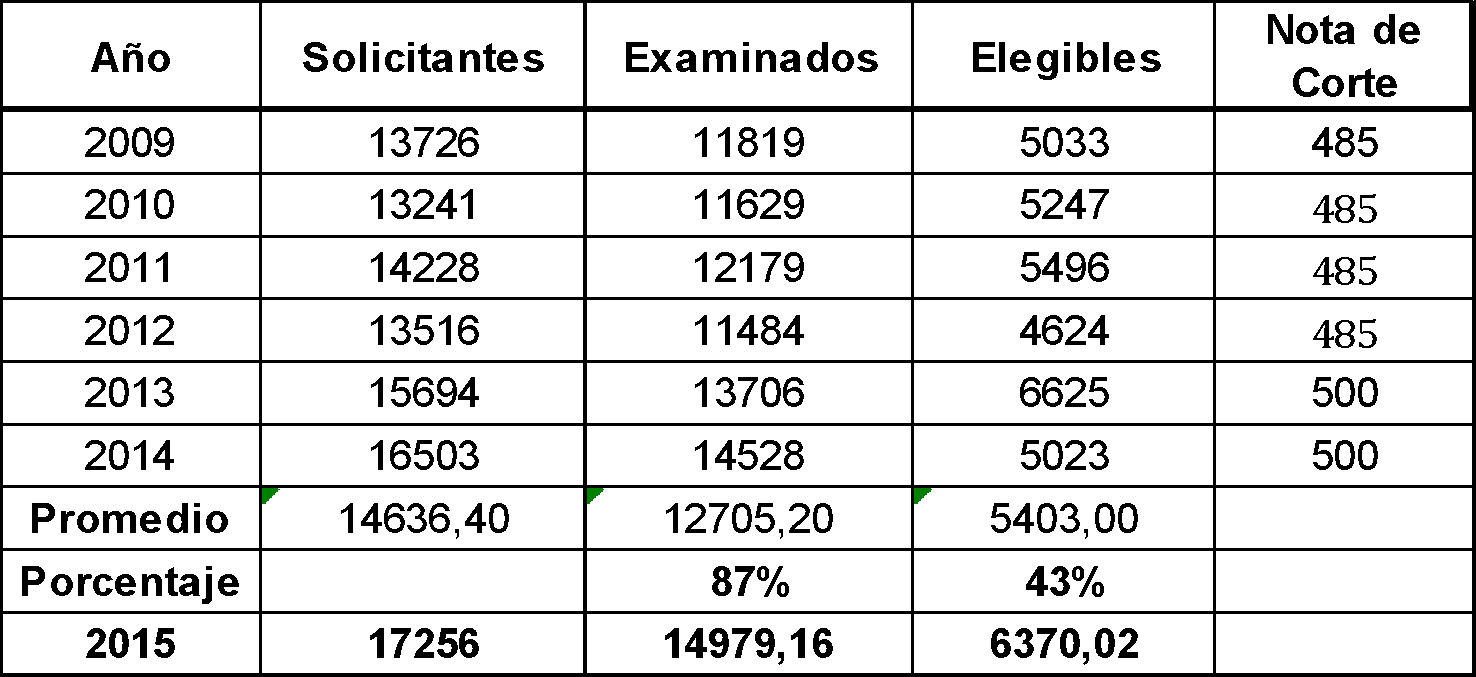 De los estudiantes examinados en los últimos cinco años, en promedio el 38% obtienen un puntaje de admisión igual o superior a 485, para el ingreso en el año 2015 se podría esperar como mínimo un total de 5702 elegibles (esta cifra puede aumentar por lo indicado en el punto 7). Para el ingreso en el año 2013 el puntaje de Admisión pasa de 485 puntos a 500 puntos, donde se ha tenido la siguiente cantidad de elegibles: Se propone:Con base en el documento “Análisis para la propuesta de Nota de Corte para ingresar en el año 2015” y lo expuesto en este memorando aprobar una nota de corte para el ingreso en el año 2015 de 500 puntos. Autorizar al Rector a disminuir hasta 485 puntos la nota de corte, para carreras que por sus características lo soliciten.Acuerdo firme.”La Comisión de Asuntos Académicos y Estudiantiles en Reunión No. 443-2014, realizada el 26 de setiembre del 2014, analizó la solicitud; dispuso elevar la siguiente propuesta al Consejo Institucional.SE PROPONE:Aprobar una Nota de Corte de 500 puntos para Admisión de estudiantes en el año 2015.Autorizar al Rector a disminuir hasta 485 puntos la Nota de Corte, para aquellas carreras que por sus características lo soliciten.El señor Tomás Guzmán le parece bien la propuesta y lamentablemente el viernes no pudo estar presente, pero el año pasado cuando estuvieron viendo este tema, se planteó en algún momento darle opción al rector o al Vicerrector de Docencia de bajar esa nota no la de 500 sino la de 485 teniendo en cuenta que en las sedes regionales a veces las personas no alcanzan esos porcentajes, en ese momento se dijo que no que era preferible que sucediera el asunto para tomar un acuerdo en el Consejo, así ocurrió, luego el Rector tuvo que bajar e incluir un punto en la agenda en la Comisión y un punto de agenda en el  Consejo, pregunta por qué no en esta propuesta  incluir esa opción, en caso de ser necesario el Rector valorará el puntaje de ingreso de acuerdo a las situaciones específicas de cada región, así se evita  que ocurra lo mismo  en Limón o San Carlos y tenga que volver al Consejo Institucional, se reitera que se podría bajar a 450 puntos eso sería razonable. El señor Alexander Valerín pregunta si eso que señala está puesto en la propuesta.El señor Tomas Guzmán responde que no está puesto, se indica disminuir hasta 485, no a 450, por que el año pasado se tomó un acuerdo de bajarlo a 450 para que unos estudiantes de Limón pudieran entrar. En este caso sería dejarlo que sea hasta 450 y que quede claro que no es para todos sino en casos especiales para algunas carreras y sedes. La nota de corte es de 500 puntos, sin embargo, darle la posibilidad de que puedan manejarse en esto sin tener que traer un punto que saben que va a suceder.El señor Carlos Roberto Acuña está pensando en las discriminaciones de ingreso, porque dicen que los ricos son los que están en las universidades públicas, podrían hacer el ejercicio de pensar en una nota de regionalización para darle más oportunidad a otras áreas, ser más creativos, porque se ha venido arrastrando esto como una regla en darle oportunidad a otros estudiantes de colegios públicos; le gustaría que le digan si existe esa posibilidad de regionalizar una nota.El señor William Vives informa que este es un criterio general de admisión abierta; pero también para favorecer a otros grupos se creó el Programa  PAR (programa de admisión restringido), para atender a una población especial, para los estudiantes que deseen ingresar por ejemplo a mecatrónica, por encima de los puntos admitidos, pero se da oportunidad a ellos reservando de los 40 grupos 4 cupos para estudiantes con bajas notas de 550 y 600 puntos; el segundo criterio es que sean de colegio públicos, tercer criterio es que vivan en distritos cuyo índice de desarrollo  social sea menor o igual a  60, ubicados en las provincias costeñas y zonas socialmente deprimidas del gran área metropolitana. Posteriormente de los que clasifiquen con estos criterios se eligen con peor condición socio económica, esta población la mide Trabajo Social y Salud, oscila entre los 60 - 100  muchachos por año, ingresan a un programa con acompañamiento y becas para nivelarlos para que el éxito se asemeje a la otra vía de admisión.El señor Carlos Roberto Acuña consulta que cómo sabe ese estudiante que está en el proceso.El señor William Vives responde que se le avisa, cuando se informan las notas de admisión  y se colocan puestos en lugares para que ellos lleven la información, este programa es elogiado por otras universidades y el Tec es la única universidad que tiene ese Programa.El señor Carlos Roberto Acuña dice que  le parece genial y  consulta quién  elige el valor del 10 %.El señor Alexander Valerin cuestiona si como órgano deben estar aprobando la nota de corte, sugiere que la Administración proponga la reforma para que sea esta la que lo autorice. El señor Jorge Chaves agrega que la discusión técnica la da la Vicerrectoría de Docencia, secunda lo dicho por el señor Alexander Valerín, hay que valorarlo y definir el mecanismo por la Administración.El señor William Vives informa sobre los orígenes de esto y dice que los miembros del Consejo Institucional  consideraron conveniente  tener el control por cuestiones de equidad de género y el examen de admisión fue cuestionado porque discriminaba y luego de cómo manejar la nota de admisión, con el fin de propiciar formas de ingreso diferentes, bajo estas creencias se le dijo a la Administración  que no tomara más decisiones y el Consejo sería el responsable de decidir sobre este tema y sobre  la distribución de los porcentajes del examen de admisión. El señor Jorge  Chaves sugiere que no se le agregue un  propone nuevo, ya que habría que revisar si se tomó ese acuerdo, sino que la Comisión de Académicos  se avoque a la revisión del Reglamento y presente propuesta al Consejo Institucional  a la Vicerrectoría de Docencia  y VIESA, que presente al Consejo Institucional  una propuesta para que la competencia de aprobación de la nota de corte no sea resorte del Consejo Institucional  sino  la tenga el Consejo de Docencia.El señor Tomas Guzmán externa su preocupación que sea lo más analítico de la realidad del problema del país, si el Consejo de Docencia no baja eso afecta los estudiantes, el mensaje para la administración pero deben tener en cuenta las necesidades de las áreas. Facilitar el ingreso de estudiantes.El señor William Vives somete a votación la propuesta y se obtiene el siguiente resultado: 11 votos a favor, 0 en contra.  Se somete a votación la firmeza del acuerdo y se obtiene el siguiente resultado: 11 votos a favor, 0 en contra.Por tanto el Consejo Institucional:CONSIDERANDO QUE:El Reglamento de Admisión del Instituto Tecnológico y sus reformas, establece lo siguiente:“Artículo 8 El puntaje de admisión será el resultado de combinar porcentualmente las calificaciones de la Educación Diversificada definidas por la Institución y la calificación del examen de admisión. La nota de corte será el puntaje de admisión mínimo para poder ser elegible en el proceso de admisión de la Institución. La distribución de los porcentajes de los componentes del puntaje de admisión y la nota de corte serán fijados cada año por el Consejo Institucional, con base en la recomendación técnica hecha por el Comité de Examen de Admisión, el cual primero presentará su propuesta al Consejo de Docencia, para que éste remita su pronunciamiento al Consejo Institucional.(Modificado por el Consejo Institucional en Sesión No. 2141, Art. 8, celebrada el 13 de oct. de  2000. Gac. 108”)La Secretaría del Consejo Institucional recibió el oficio DAR-526-2014, del 17 de setiembre del 2014, suscrito por el Ing. Geovanni Rojas Rodríguez, Director del Departamento de Admisión y Registro, dirigido al Dr. Julio C. Calvo, Presidente del Consejo Institucional, en el cual remite propuesta de Nota de Corte para el año 2015, el cual señala:“Se propone:Con base en el documento “Análisis para la propuesta de Nota de Corte para ingresar en el año 2015” y lo expuesto en este memorando aprobar una nota de corte para el ingreso en el año  2015 de 500 puntos.”La Secretaría del Consejo Institucional recibió el oficio ViDa-721-2013, del 26 de setiembre del 2014, suscrito por el Ing.  Luis Paulino Méndez B., Presidente del Consejo Vicerrectoría de Docencia, dirigido al Dr.  Julio Calvo, Presidente del Consejo Institucional, en el cual remite Comunicado de Acuerdo, Sesión por Consulta Formal 11-2014, Artículo Único, del 24 de setiembre del 2014, propuesta de Nota de Corte para el año 2014, el cual señala:“El Consejo de Docencia considerando que:El Consejo Institucional en Sesión Ordinaria No. 2682, Artículo 9 del 30 de setiembre del 2010, inciso b acordó:“Acoger la solicitud del Consejo de Docencia para que en los próximos años, la nota de corte se apruebe durante el mes de junio y que el sustento para su análisis sea la información del o los procesos de admisión recién pasados y la disponible a la fecha del proceso de admisión en curso.”El documento “Análisis para la propuesta de Nota de Corte para ingresar en el año 2015”, proporciona información suficiente para conocer el comportamiento del proceso de admisión a las carreras del TEC y que hay información abundante en las bases de datos para sustentar la toma de decisiones.El puntaje de admisión será el resultado de combinar porcentualmente las calificaciones de la Educación Diversificada definidas por la Institución y la calificación del examen de admisión.  La nota de corte será el puntaje de admisión mínimo para poder ser elegible en el proceso de admisión de la Institución, establecido así en el Reglamento de Admisión, Artículo 8.El Consejo de Docencia y el Consejo Institucional deben avocarse al análisis de la nota de corte para el ingreso de estudiantes mediante la vía de examen de admisión, según lo establece el Reglamento de Admisión, Artículo 8.La nota de corte al ser el puntaje de admisión mínimo para ser elegible, indica que el estudiante que obtenga un puntaje igual o superior a la nota de corte aprobada, tiene oportunidad de concursar por el ingreso a carrera.  El ingreso a carrera está definido por la demanda y por la cantidad de estudiantes que se considere necesario para llenar el cupo aprobado por el Consejo Institucional en cada carrera en particular, esto hace que cada carrera tenga una nota de corte, que en la mayoría de los casos (la excepción es el Programa de Admisión Diferenciado) es superior a la nota de corte para ser elegible.Entre los años 2010 y 2014 los examinados han representado un 86.81% de los solicitantes en promedio, si aplicamos este porcentaje a los solicitantes para el 2015 (17256), obtendríamos que se presentarían a examen aproximadamente 14979 estudiantes, 451 estudiantes más que los examinados para el ingreso en el año 2014. El Comité de Examen de Admisión varió la forma de aplicación del examen de admisión a partir del año 2012, el estudiante debe contestar más preguntas(80 en total) en un mayor tiempo (3 horas), esto podría tener como resultado un mejor rendimiento del estudiante y por lo tanto un puntaje de admisión más alto. Es posible esperar que la cantidad de estudiantes con calificación igual o superior a 500 puntos se incremente por este efecto. La siguiente tabla muestra el comportamiento de las etapas en el proceso de admisión 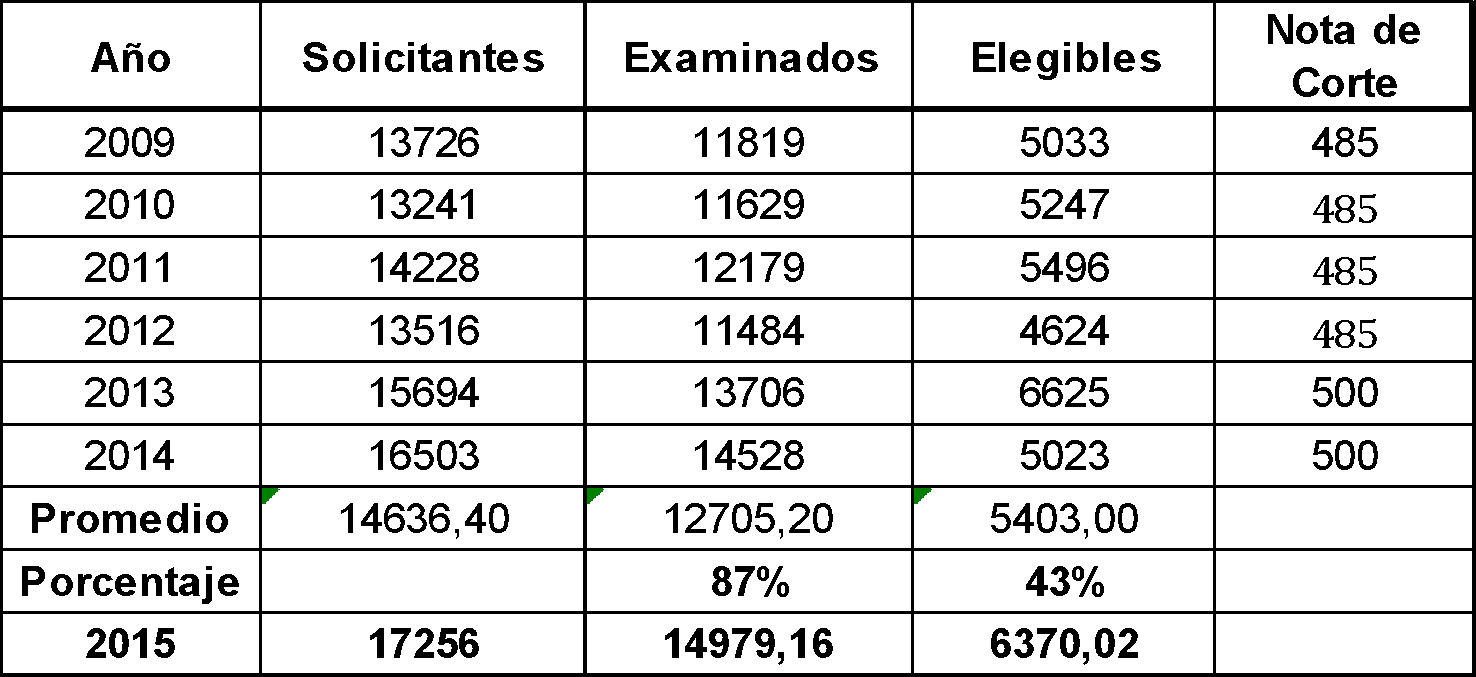 De los estudiantes examinados en los últimos cinco años, en promedio el 38% obtienen un puntaje de admisión igual o superior a 485, para el ingreso en el año 2015 se podría esperar como mínimo un total de 5702 elegibles (esta cifra puede aumentar por lo indicado en el punto 7). Para el ingreso en el año 2013 el puntaje de Admisión pasa de 485 puntos a 500 puntos, donde se ha tenido la siguiente cantidad de elegibles: Se propone:Con base en el documento “Análisis para la propuesta de Nota de Corte para ingresar en el año 2015” y lo expuesto en este memorando aprobar una nota de corte para el ingreso en el año 2015 de 500 puntos. Autorizar al Rector a disminuir hasta 485 puntos la nota de corte, para carreras que por sus características lo soliciten.Acuerdo firme.”La Comisión de Asuntos Académicos y Estudiantiles en Reunión No. 443-2014, realizada el 26 de setiembre del 2014, analizó la solicitud; dispuso elevar la siguiente propuesta al Consejo Institucional.SE ACUERDA:Aprobar una Nota de Corte de 500 puntos para Admisión de estudiantes en el año 2015.Autorizar al Rector a disminuir hasta  450 puntos la Nota de Corte, para aquellas carreras que por sus características lo soliciten.Solicitar a la Administración que presente al Consejo Institucional, una propuesta para que la competencia de aprobación de la Nota de Corte no recaiga en el Consejo Institucional.Comunicar.  ACUERDO FIRME.La discusión de este punto consta en el archivo digital de la Sesión No. 2887.ARTÍCULO 11.	Derogatoria del acuerdo tomado en  Sesión No. 2886, Art. 11, de 24 de setiembre de 2014 “Creación de Plazas 2015, Fondos FEES” y  aprobación de un nuevo acuerdo Creación de Plazas 2105, Fondos FEES El señor Alexander Valerín presenta la propuesta denominada: “Derogatoria del acuerdo tomado en  Sesión No. 2886, Art. 11, de 24 de setiembre de 2014 “Creación de Plazas 2015, Fondos FEES” y  aprobación de un nuevo acuerdo Creación de Plazas 2105, Fondos FEES”; elaborada por la Comisión de Planificación y Administración. (Adjunta al acta de esta sesión).El señor Isidro Álvarez en relación con el inciso c de la propuesta, consulta si se puede correr la fecha y si se puede iniciar el proceso de la selección ya que este lleva mucho tiempo.El señor Alexander Valerín le devuelve la pregunta  y le pconsulta cuánto tiempo cree que durarán en el proceso, le indica que la fecha en la propuesta se corrigió por la mañana  y quedó al 30 de enero 2015.El señor Isidro Álvarez señala  que en esa fecha está bien.El señor William Vives somete a votación la propuesta y se obtiene el siguiente resultado: 11 votos a favor, 0 en contra.  Se somete a votación la firmeza del acuerdo y se obtiene el siguiente resultado: 10  votos a favor, 0 en contra. NOTA: A la hora de la votación había 11  personas presente,  no obstante, en apariencia alguna persona no vota por omisión.Por lo tanto, el Consejo Institucional:CONSIDERANDO QUE:El Consejo Institucional en la Sesión Ordinaria No. 2886, Artículo 11, del 24 de setiembre de 2014, aprobó la Creación de Plazas 2015, Fondos FEES, en los siguientes términos:“SE ACUERDA:Aprobar 66 plazas nuevas equivalentes a 52.46 TCE financiadas con Fondos FEES, de acuerdo al siguiente desglose:Aprobar 5 plazas nuevas equivalentes a 5 TCE financiadas con fondos FEES por servicios especiales de acuerdo al siguiente desglose:Aprobar 12 plazas nuevas equivalentes a 10.33 TCE financiadas con fondos específicos para el Centro Académico de Limón, de acuerdo al siguiente desglose:En esta misma Sesión en la que se tomó el acuerdo antes citado, durante la discusión de la propuesta para la aprobación de las  plazas,  se presentó una discrepancia sobre la  plaza  de Auditor, Categoría 23, jornada 100%, período 12 meses, adscrita a la Auditoría Interna,  en virtud de que el señor Isidro Álvarez presentó objeción de que ésta  quedara asignada  a la Sede Regional de San Carlos; razón por la cual se dispuso excluir la plaza de la propuesta para darle mayor análisis en el seno de la Comisión de Planificación, en conjunto con el  Lic. Álvarez  para que ampliara los argumentos sobre su oposición.La Comisión de Planificación y Administración en Reunión No.  593-2014, realizada el  25 de setiembre de 2014, recibió al Lic. Isidro Álvarez y a la Licda. Adriana Rodríguez, ambos de la Auditoría Interna, quienes exponen ampliamente sobre la normativa que ampara que las plazas de auditores deban estar en una única Auditoría Interna; presentan las siguientes justificaciones:“La normativa legal, técnica  y administrativa es congruente  en que la Auditoría Interna se organizará y funcionará conforme lo disponga el Auditor Interno de conformidad con las Disposiciones, Normas, Políticas y Directrices que indica la Contraloría General de la República las cuales serán de acatamiento obligatorio.  Además  así lo establece el Artículo 23 de la Ley General de Control Interno que se complementa con la Norma 1.1.2 de las Normas para el Ejercicio de la Auditoría Interna en el Sector Público y con lo dispuesto de manera específica en los Artículos 13 y 21, inciso a) del Reglamento de Organización y Funciones de la Auditoría Interna del ITCR que dicen: La Auditoría Interna funcionará bajo la responsabilidad y dirección inmediatas del auditor interno, o en su defecto del subauditor interno, el cual de conformidad con el Artículo 23 de la Ley General de Control Interno, la organizará bajo el enfoque de administración de procesos considerando, entre otros, la efectividad en el cumplimiento de sus competencias, los objetivos y riesgos institucionales, los recursos disponibles, la normativa y disposiciones técnicas y sanas prácticas correspondientes, haciendo referencia de esa organización en el Manual de Auditoría Interna.Asimismo en el Artículo 21, inciso a) de dicho Reglamento se establece que le corresponderá a la Auditoría Interna disponer la organización y funcionamiento de la Auditoría Interna conforme a la Normativa legal y reglamento vigente, así como la normativa técnica aplicable.”Además solicita le brinden la oportunidad de analizar la conveniencia de la ubicación de plaza,  de forma permanente, en la Sede Regional  San Carlos y entregar los resultados de dicha evaluación al Consejo Institucional en un plazo prudencial.Producto del análisis; la Comisión dispone aprobar la plaza de Auditor condicionada a la entrega por parte de la Auditoría Interna, de un informe que muestre las debilidades y fortalezas de que la plaza de Auditor esté destacada en la Sede Regional San Carlos.  Dicho informe debe ser presentado a más tardar, en el  mes de marzo de 2015.SE ACUERDA:Derogar el acuerdo tomado por el Consejo Institucional, en la Sesión Ordinaria  No. 2886, Artículo 11, del 24 de setiembre del 2014, sobre la creación de Plazas 2015, Fondos FEES.Aprobar 66 plazas nuevas equivalentes a 52.46 TCE financiadas con Fondos FEES, de acuerdo al siguiente desglose:Aprobar 5 plazas nuevas equivalentes a 5 TCE financiadas con Fondos FEES por servicios especiales de acuerdo al siguiente desglose:Aprobar 12 plazas nuevas equivalentes a 10.33 TCE financiadas con fondos específicos para el Centro Académico de Limón, de acuerdo al siguiente desglose:Solicitar a la Auditoría Interna que presente un informe que muestre las debilidades y fortalezas para que la nueva plaza aprobada esté destacada en la Sede Regional San Carlos.  Dicho informe será analizado por la Comisión de Planificación y Administración y deberá ser presentado a más tardar el  30 de enero del 2015.Comunicar.  ACUERDO FIRME.La discusión de este punto consta en el archivo digital de la Sesión No. 2887.ARTÍCULO 12 	Renovación y reconversión de Plazas 2015, Fondos FEES El señor Alexander Valerín, presenta la propuesta denominada: “Renovación y reconversión de Plazas 2015, Fondos FEES”; elaborada por la Comiisón de Planificación y Administración. (Adjunta al acta de esta sesión). Indica que todas las propuestas tienen prácticamente los considerandos iguales, ya que ingresan en un solo documento y  un solo oficio.NOTA: Ingresa el señor Alonso Brenes Ramírez a las 10:30 a.m., nuevo integrante en el Consejo Intitucional, en su condición de oyente por esta Sesión, y que está siendo sustituido por el señor  Josué Badilla.El señor William Vives hace un espacio para saludarlo y le señala que  le desea éxito en la gestión, sin duda la gestión de los estudiantes es muy valiosa, su presencia en los consejos permite retroalimentación y ajustar los servicios a las necesidades estudiantiles, le cede la palabra al señor Brenes.El señor Alonso Brenes se presenta como nuevo Presidente de la FEITEC,  informa que estudia  Ingeniería  en Construcción y también es estudiante  de la UNA, está anuente a las propuestas y dispuesto a dialogar y comenzar a mejorar las participaciones estudiantiles, siempre tendrán las puertas abiertas en la FEITEC; da las gracias por recibirlo a esta hora, ya que se encontraba en exámen.  El señor Bernal Martínez expresa que le desea el mejor de los éxitos, en este caso en particular va a conocer un consejo muy sensible a los temas estudiantiles, desea conocer cuáles son los temas prioritarios para poder contribuir.El señor Jorge Chaves le da la bienvenida y tal vez a nivel de comisiones, según la cual va a estar,  el Consejo es muy abierto al movimiento estudiantil ya que este siempre ha  sido muy excelente, desea ponerse a las órdenes de ellos.El señor Jorge Carmona le da la bienvenida y espera que efectivamente se pongan de acuerdo con los temas a tratar,  esperan el compromiso de ellos, hace el llamado a no perder el balaje que tienen. El señor William Vives le indica que él hoy tiene doble papel como Rector interino y como Vicerrector de Administración.  Lo invita al Consejo de Rectoría, para tener una buena comunicación y para conocer los problemas que puedan tener y ser los primeros en saberlos y no los últimos cuando todo se ha complicado, es importante atenderlos en todo inicio, bienvenido y le desea éxitos.El señor Alonso Brenes agradece e indica que están para servir al  TEC. El señor William vives continua con la aprobación de la propuesta.Somete a votación la propuesta y se obtiene el siguiente resultado: 10 votos a favor, 0 en contra.  Se somete a votación la firmeza del acuerdo y se obtiene el siguiente resultado: 10  votos a favor, 0 en contra. NOTA: A la hora de la votación había 11 personas presente; no obstante en apariencia, una persona no vota por omisión.Por lo tanto, el Consejo Institucional:CONSIDERANDO QUE:La Secretaría del Consejo Institucional recibe oficio R-734-2014, con fecha de recibido 14 de agosto de 2014, suscrito por el Dr.  Julio C.  Calvo Alvarado, Rector, dirigido al Ing.  Alexander Valerín, Coordinador de la Comisión de Planificación y Administración, en el cual remite para el trámite correspondiente la propuesta de Plazas Nuevas, Renovación y Reconversión 2015.Dicho documento fue avalado por el Consejo de Rectoría, en la Sesión No.  25-2014, Artículo 3, del 04 de agosto de 2014.  (Ver Anexo 1)La Comisión de Planificación y Administración en Reunión No. 588, del 28 de agosto, 590, del 04 de setiembre y 591, del 11 de setiembre; todas del 2014, inició la revisión de la propuesta de plazas.La Secretaría del Consejo Institucional recibe oficio OPI-692-2014, con fecha de recibido 18 de setiembre de 2014, suscrito por la MAU.  Tatiana Fernández Martín, Directora de la Oficina de Planificación Institucional, dirigido al Ing.  Alexander Valerín Castro, Coordinador de la Comisión de Planificación y Administración, en el cual remite ampliación de la justificación proporcionada en el Informe de Plazas nuevas vía FEES 2015, para la Oficina de Planificación Institucional.  (Anexo 2)La Comisión de Planificación y Administración en Reunión No.  592-2014, del 18 de setiembre de 2014, continuó con el análisis de los informes de plazas para lo cual recibió al Dr.  Julio César Calvo Alvarado, Rector, Dra.  Claudia Madrizova Madrizova, Vicerrectora de Vida Estudiantil y Servicios Académicos, Dr.  Milton Villarreal Castro, Vicerrector de Investigación y Extensión, MBA.  William Vives Brenes, Vicerrector de Administración, Ing.  Luis Paulino Méndez Badilla, Vicerrector de Docencia, MAU.  Tatiana Fernández Martín, Directora Oficina de Planificación Institucional y a la Licda.  Natalia Marín, Departamento de Recursos Humanos, como responsables de cada programa y de las instancias técnicas respectivas, se les expusieron las observaciones y consultas.  Por lo que se dispone elevar la siguiente propuesta al pleno del Consejo Institucional.La Secretaría del Consejo Institucional recibe oficio OPI-734-2014, con fecha de recibido 24 de setiembre de 2014, suscrito por la MAU.  Tatiana Fernández Martín, Directora de la Oficina de Planificación Institucional, dirigido al Ing.  Alexander Valerín Castro, Coordinador de la Comisión de Planificación y Administración, en el cual remite modificación a la propuesta de Renovación y Reconversión de Plazas 2015, específicamente se incorporan los cambios en el Programa 3. VIESA.  (Anexo 3).La Secretaría del Consejo Institucional recibe oficio OPI-736-2014, con fecha de recibido 24 de setiembre de 2014, suscrito por la MAU.  Tatiana Fernández Martín, Directora de la Oficina de Planificación Institucional, dirigido al Ing.  Alexander Valerín Castro, Coordinador de la Comisión de Planificación y Administración, en el cual remite Fe de erratas Matriz de Renovación y Reconversión de Plazas del Programa 2. Docencia, a la propuesta de Renovación y Reconversión de Plazas 2015, específicamente se incorporan los cambios en el Programa 3. VIESA.  (Anexo 4).La Secretaría del Consejo Institucional recibe oficio OPI-757-2014, con fecha de recibido 30 de setiembre de 2014, suscrito por la MAU.  Tatiana Fernández Martín, Directora de la Oficina de Planificación Institucional, dirigido al Ing.  Alexander Valerín Castro, Coordinador de la Comisión de Planificación y Administración, en el cual remite aclaración sobre las plazas NT0027, NT0028, NT0029 y NT0031 de la Escuela de Arquitectura y Urbanismo. Además informa que según memorando enviado por el Máster Gerardo Ramírez,  EAU-242-2014,  con esas plazas se espera cumplir con los compromisos de mejoramiento  (profesores indefinidos) ampliando el período de 9,5 a 12 meses y en condición temporal a permanentes. (Anexo 5).SE ACUERDA:Aprobar la renovación y reconversión de 176 plazas equivalentes a 156.01 tiempos completos, de acuerdo al siguiente desglose:Comunicar.  ACUERDO FIRME.La discusión de este punto consta en el archivo digital de la Sesión No. 2887.ARTÍCULO 13.	Creación, renovación y reconversión de Plazas 2015, para la Vicerrectoría de Investigación y Extensión, Fondos FEESEl señor Alexander Valerín presenta la propuesta denominada: “Creación, renovación y reconversión de Plazas 2015, para la Vicerrectoría de Investigación y Extensión, Fondos FEES”; elaborada por la Comisión de Planificación y Administración. (Adjunta al acta de esta sesión).Aclara que hubo un error en la agenda y la propuesta tiene por nombre  creación de plazas y no renovación.  La propuesta de creación de plazas está  por aparte.El señor Wiliam Vives somete a votación la propuesta y se obtiene el siguiente resultado: 10 votos a favor, 0 en contra.  Se somete a votación la firmeza del acuerdo y se obtiene el siguiente resultado: 9  votos a favor, 0 en contra. NOTA: A la hora de la votación se encontraban 11 personas presente, en apariencia, se presenta  una falla en los micrófonos.Por lo tanto, el Consejo Institucional:CONSIDERANDO QUE:La Secretaría del Consejo Institucional recibe oficio VIE-751-14, con fecha de recibido 09 de setiembre de 2014, suscrito por el Ph.D.  Milton Villarreal Castro, Vicerrector de Investigación y Extensión, dirigido al Ing.  Alexander Valerín Castro, Coordinador de la Comisión de Planificación y Administración, en el cual adjunta copia del acuerdo del Consejo de Investigación, Sesión Ordinaria No.  15-2014, Artículo 29, del 01 de setiembre de 2014, y que dice:“SE ACUERDA:Solicitar al Consejo Institucional la conversión de recursos de operación tomados de la reserva del 3% FEES, a fin de cubrir 6 Tiempos Completos para investigación y extensión.Solicitar al Consejo Institucional la asignación de recursos institucionales adicionales por el equivalente de 17,75 Tiempos Completos, para financiar todas las propuestas de proyectos presentadas en la Convocatoria Ronda 2015, con nota superior o igual a 70.Comunicar a la Dirección de Proyectos para los trámites correspondientes.ACUERDO FIRME.”  (Anexo 1)La Secretaría del Consejo Institucional recibe oficio R-734-2014, con fecha de recibido 14 de agosto de 2014, suscrito por el Dr.  Julio C.  Calvo Alvarado, Rector, dirigido al Ing.  Alexander Valerín, Coordinador de la Comisión de Planificación y Administración, en el cual remite para el trámite correspondiente la propuesta de Plazas Nuevas, Renovación y Reconversión 2015.Dicho documento fue avalado por el Consejo de Rectoría, en la Sesión No.  25-2014, Artículo 3, del 04 de agosto de 2014.  (Ver Anexo 2)La Secretaría del Consejo Institucional recibe oficio DIP-744-2014, con fecha de recibido 11 de setiembre de 2014, suscrito por el Ph.D.  Edgar Ortíz Malavassi, Director de la Dirección de Proyectos, dirigido al Ing.  Alexander Valerín Castro, Coordinador de la Comisión de Planificación y Administración, en el cual adjunta copia del acuerdo del Consejo de Investigación, Sesión Ordinaria No.  15-2014, Artículo 29, del 01 de setiembre de 2014, y que dice:“SE ACUERDA:Solicitar al Consejo Institucional la conversión de recursos de operación tomados de la reserva del 3% FEES, a fin de cubrir 6 Tiempos Completos para investigación y extensión.Solicitar al Consejo Institucional la asignación de recursos institucionales adicionales por el equivalente de 17,75 Tiempos Completos, para financiar todas las propuestas de proyectos presentadas en la Convocatoria Ronda 2015, con nota superior o igual a 70.Comunicar a la Dirección de Proyectos para los trámites correspondientes.ACUERDO FIRME.”  (Anexo 3)La Comisión de Planificación y Administración en Reunión No.  588, del 28 de agosto, 590, del 04 de setiembre y 591, del 11 de setiembre; todas del 2014, inició la revisión de la propuesta de plazas.La Secretaría del Consejo Institucional recibe oficio OPI-692-2014, con fecha de recibido 18 de setiembre de 2014, suscrito por la MAU.  Tatiana Fernández Martín, Directora de la Oficina de Planificación Institucional, dirigido al Ing.  Alexander Valerín Castro, Coordinador de la Comisión de Planificación y Administración, en el cual remite ampliación de la justificación proporcionada en el Informe de Plazas nuevas vía FEES 2015, para la Oficina de Planificación Institucional.  (Anexo 4)La Comisión de Planificación y Administración en Reunión No.  592-2014, del 18 de setiembre de 2014, continuó con el análisis de los informes de plazas para lo cual recibió al Dr.  Julio César Calvo Alvarado, Rector, Dra.  Claudia Madrizova Madrizova, Vicerrectora de Vida Estudiantil y Servicios Académicos, Dr.  Milton Villarreal Castro, Vicerrector de Investigación y Extensión, MBA.  William Vives Brenes, Vicerrector de Administración, Ing.  Luis Paulino Méndez Badilla, Vicerrector de Docencia, MAU.  Tatiana Fernández Martín, Directora Oficina de Planificación Institucional y a la Licda.  Natalia Marín, Departamento de Recursos Humanos, a quienes como responsables de cada programa y de las instancias técnicas respectivas, se les expuso las observaciones y consultas.  Se dispone elevar la siguiente propuesta al pleno del Consejo Institucional.La Secretaría del Consejo Institucional recibe oficio OPI-718-2014, con fecha de recibido 19 de setiembre de 2014, suscrito por la MAU.  Tatiana Fernández Martín, Directora de la Oficina de Planificación Institucional, dirigido al Ing.  Alexander Valerín Castro, Coordinador de la Comisión de Planificación y Administración, en el cual adjunta nueva propuesta de creación de plazas para el año 2015, y anexa las plazas nuevas 2015, financiadas con fondos específicos para la VIE.  (Anexo 5)SE ACUERDA:Aprobar a partir del año 2015 la creación de 26 plazas, equivalente a 23 TCE,  Fondos FEES, adscritas a la Vicerrectoría de Investigación y Extensión, con las siguientes características:Comunicar.  ACUERDO FIRME.La discusión de este punto consta en el archivo digital de la Sesión No. 2887.ARTÍCULO 14.	Creación y Renovación de Plazas 2015, Fondos del SistemaEl señor Alexander Valerín presenta la propuesta denominada: “Creación y Renovación de Plazas 2015, Fondos del Sistema”; elaborada por la Comisión de Planificación y Administración. (Adjunta al acta de esta sesión).El señor William Vives somete a votación la propuesta y se obtiene el siguiente resultado: 11 votos a favor, 0 en contra.  Se somete a votación la firmeza del acuerdo y se obtiene el siguiente resultado: 11  votos a favor, 0 en contra.Por lo tanto, el Consejo Institucional:CONSIDERANDO QUE:La Secretaría del Consejo Institucional recibe oficio R-734-2014, con fecha de recibido 14 de agosto de 2014, suscrito por el Dr.  Julio C.  Calvo Alvarado, Rector, dirigido al Ing.  Alexander Valerín, Coordinador de la Comisión de Planificación y Administración, en el cual remite para el trámite correspondiente la propuesta de Plazas Nuevas, Renovación y Reconversión 2015.Dicho documento fue avalado por el Consejo de Rectoría, en la Sesión No.  25-2014, Artículo 3, del 04 de agosto de 2014.  (Ver Anexo 1)La Secretaría del Consejo Institucional recibe oficio OPI-642-2014, con fecha de recibido 11 de setiembre de 2014, suscrito por la MAU.  Tatiana Fernández Martín, Directora de la Oficina de Planificación Institucional, dirigido al Ing.  Alexander Valerín Castro, Coordinador de la Comisión de Planificación y Administración, con Fe de erratas al Informe de Creación y Renovación de Plazas Fondos del Sistema 2015.  (Anexo 2)La Comisión de Planificación y Administración en Reunión No. 588, del 28 de agosto, 590 del 04 de setiembre y 591 del 11 de setiembre, todas del 2014, inició la revisión de la propuesta de plazas.La Comisión de Planificación y Administración en Reunión No.  592-2014, del 18 de setiembre de 2014, continuó con el análisis de los informes de plazas para lo cual recibió al Dr.  Julio César Calvo Alvarado, Rector, Dra. Claudia Madrizova Madrizova, Vicerrectora de Vida Estudiantil y Servicios Académicos, Dr.  Milton Villarreal Castro, Vicerrector de Investigación y Extensión, MBA.  William Vives Brenes, Vicerrector de Administración, Ing.  Luis Paulino Méndez Badilla, Vicerrector de Docencia, MAU.  Tatiana Fernández Martín, Directora Oficina de Planificación Institucional y a la Licda.  Natalia Marín, Departamento de Recursos Humanos, a quienes como responsables de cada programa y de las instancias técnicas respectivas, se les expusieron las observaciones y consultas.  Se dispone elevar la siguiente propuesta al pleno del Consejo Institucional.SE ACUERDA:Aprobar la creación de 13 plazas con Fondos del Sistema, equivalentes a 11,20 TCE, para el año 2015, según el siguiente cuadro:Aprobar la Renovación y Reconversión de 71 plazas, equivalentes a 65,20 TCE, con Fondos del Sistema para el año 2015, según el siguiente cuadro:Comunicar.  ACUERDO FIRME.La discusión de este punto consta en el archivo digital de la Sesión No. 2887.ARTÍCULO 15.	Presupuesto Ordinario 2015 y Vinculación con el Plan Anual Operativo 2015El señor Alexander Valerín presenta la propuesta denominada: “Presupuesto Ordinario 2015 y Vinculación con el Plan Anual Operativo 2015”; elaborada por la Comisión de Planificación y Administración. (Adjunta al acta de esta sesión), la cual dice:CONSIDERANDO QUE:El Consejo Institucional en Sesión Ordinaria No. 2850, Artículo 11, del 04 de diciembre del 2014, tomó el acuerdo denominado: “Cronograma de Formulación Plan Presupuesto 2015, como se resume a continuación:“Cronograma de Formulación Plan Presupuesto 2015La Secretaría del Consejo Institucional, recibe oficio R-899-2014, con fecha de recibido 23 de setiembre de 2014, suscrito por el Dr. Julio Calvo Alvarado, Rector, dirigido al Ing. Alexander Valerín, Coordinador de la Comisión de Planificación y Administración, en el cual para el trámite correspondiente, remite el Presupuesto Ordinario 2015, el cual fue conocido y avalado por el Consejo de Rectoría en la Sesión No. 31-2014, Artículo 5, del 22 de setiembre del 2014.  Asimismo, se remite la vinculación con el Plan Anual Operativo. (Anexo 1)La Comisión de Planificación y Administración en reunión No. 593-2014, del 25 de setiembre de 2014, recibe al MAE. William Vives, Vicerrector de Administración, Licda. Tatiana Fernández, Directora de la Oficina de Planificación Institucional, al Lic. José Antonio Sánchez de la Oficina de Planificación Institucional,   al Lic. Roy D’Avanzo, Director del Departamento Financiero Contable, al Lic. Johnny Masís, Licda. Maricell Salas y al Lic. Gustavo Solórzano del Departamento Financiero Contable, al Lic. Isidro Álvarez, Licda. Deyanira Meza y la Licda. Gabriela Chaves, de la Auditoría Interna y al MAE. Nelson Ortega, del Departamento de Recursos Humanos, en la cual realizan la presentación del Plan Anual Operativo 2015 y el Presupuesto Ordinario 2015.La Secretaría del Consejo Institucional recibió oficio OPI-739-2014, con fecha de recibido 25 de setiembre de 2014, suscrito por la M.A.U. Tatiana Fernández, Directora de la Oficina de Planificación Institucional, dirigido al  Ing. Alexander Valerín Castro, Coordinador de la Comisión de Planificación y Administración, en el cual remite observaciones :“Producto de los temas vistos en la sesión de la Comisión celebrada el día de hoy y de las modificaciones en el presupuesto que se realizarán por ¢648.635.352,32 en el Objeto de Gasto 5150 “Equipo y Programas de Cómputo” trasladándose del Sub-Programa 1.2 Vicerrectoría de Administración al Sub-Programa 1.1 Dirección Superior, el Plan Anual Operativo solo sufre cambios en la cuantificación de estos dos Sub-Programas mas no en la cuantificación total del Programa 1 Administración.Estos cambios, alteran los formatos que se presentan a la Contraloría General de la República principalmente lo que refiere a la cuantificación presupuestaria por meta. …” (Anexo 2)La Secretaría del Consejo Institucional recibió oficio AUDI-173-2014, con fecha de recibido 29 de setiembre de 2014, suscrito por el Lic. Isidro Álvarez Salazar, Auditor Interno, dirigido al Ing. Alexander Valerín Castro, Coordinador de la Comisión de Planificación y Administración, en el cual remite el Informe de Asesoría AUDI-AS-016-2014 “Observaciones al Presupuesto Ordinario 2015”. (Anexo 3)La Secretaría del Consejo Institucional recibió oficio AUDI-174-2014, con fecha de recibido 29 de setiembre de 2014, suscrito por el Lic. Isidro Álvarez Salazar, Auditor Interno, dirigido al Ing. Alexander Valerín Castro, Coordinador de la Comisión de Planificación y Administración, en el cual hace remisión del Informe de Asesoría AUDI-AS-017-2014 “Observaciones al Plan Anual Operativo 2015”. (Anexo 4).La Comisión de Planificación y Administración en reunión extraordinaria, realizada el 30 de setiembre de 2014, recibe al MBA. Roy D’Svanzo, Director del Departamento Financiero Contable, Lic. Johnny Masís, Licda. Maricell Salas y al Lic. Gustavo Solórzano, del Departamento Financiero Contable, al Lic. Isidro Álvarez, la Licda. Deyanira Meza y a la Licda. Adriana Rodríguez, de la Auditoría Interna, con el fin de analizar las observaciones de la Auditoría Interna al Plan Anual Operativo 2015 y Presupuesto Ordinario 2015.  Los funcionarios del Departamento Financiero Contable se comprometen a atender los puntos que les corresponde y remitirlos al Consejo Institucional. Aclaradas las dudas se dispone elevar la propuesta al pleno en la Sesión del Consejo Institucional por realizarse el miércoles 01 de octubre del 2014. La Secretaría del Consejo Institucional recibió oficio DFC-1444-2014, con fecha de recibido 30 de setiembre de 2014, suscrito por el MBA. Roy D’Avanzo, Director del Departamento Financiero Contable, dirigido al Dr. Julio Calvo A, Presidente del Consejo Institucional, con copia al Ing. Alexander Valerín, Coordinador de la Comisión de Planificación y Administración, en el cual  atiende  las observaciones realizadas en el oficio  AUDI-173-2014 “Observaciones al Plan Anual Operativo 2015”. (Anexo 5).SE PROPONE:Aprobar el Plan Anual Operativo 2015, remitido mediante el oficio R-871-2014, del 23 de setiembre de 2014.Aprobar el Presupuesto Ordinario 2015, por un monto de 76,054,491.04  miles de colones, según el siguiente resumen: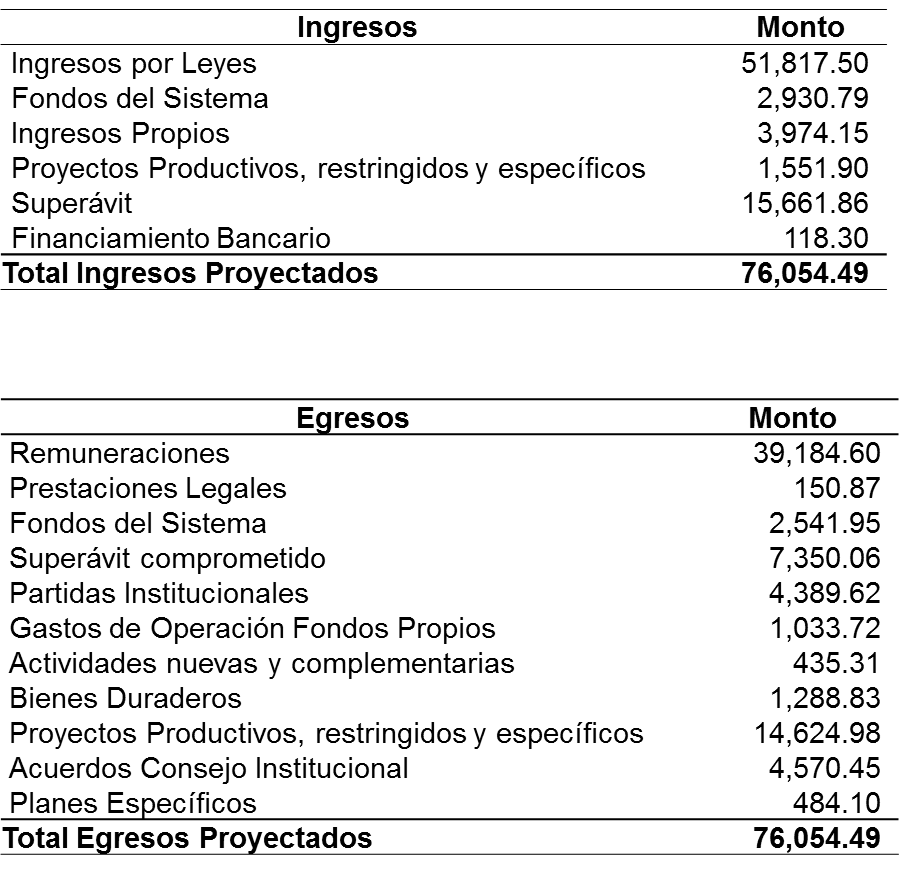 Solicitar a la Administración atender en lo que corresponda, las observaciones de la Auditoría Interna presentadas en los Informes de Asesoría AUDI-AS-016-2014 “Observaciones al Presupuesto Ordinario 2015” y AUDI-AS-017-2014 “Observaciones al Plan Anual Operativo 2015”. Solicitar a la Administración remitir el Plan Anual Operativo 2015 y  Presupuesto Ordinario 2015, a la Contraloría General de la República.Hace referencia en que se va a coordinar una reunión con la Comisión de Planificación y Administración, para ver más en detalle las observaciones que la Auditoría les está haciendo en diferentes informes, para ver cómo lo corrigen y también para plantear a la administración una manera diferente para la aprobación de plazas.El señor Bernal Martínez explica a los estudiantes que la prioridad que se incluye, tiene que ver con recursos de la academia, el crecimiento de carreras nuevas, impacto en Limón y en San Carlos, equipamiento y recursos para la continuación de las obras en proceso y el otro esfuerzo está dedicado a la investigación, además de los procesos de acreditación de escuelas.El señor Isidro Álvarez agrega que la Auditoría interna presentó dos oficios: uno sobre presupuesto en el cual adelantó alguna información  y otro del 22  de setiembre sobre la Relación de Puestos AUDI- Asesoría-015, no sabe si se adelantó por la importancia que tiene esa partida en el Presupuesto.El señor Alexander Valerín solicita incluir el AUDI-015 en los considerandos.El señor Bernal Martínez señala que este es otro esfuerzo de recursos y que está dirigido en la virtualización de los cursos.El señor William Vives mencional que el 6% del FEES es para las necesidades de los estudiantes.El señor Mauricio pregunta si se les dio el 6 completo porque en otros años no se los dan completos.El señor William Vives se refiere al cálculo como tal del 6% más el superávit que arroje este año, si lo hay, el piso siempre es el 6%, sobre el FEES institucional y Fondos del Sistema, cualquier otra necesidad habrá que analizarla y buscar recursos para eso.El señor Alexander Valerín dice que también para  Derechos de Estudio y lo que hace falta se ajusta.El señor William Vives somete a votación la propuesta y se obtiene el siguiente resultado: 11 votos a favor, 0 en contra.  Se somete a votación la firmeza del acuerdo y se obtiene el siguiente resultado: 11  votos a favor, 0 en contra.Por lo tanto, el Consejo Institucional:CONSIDERANDO QUE:El Consejo Institucional en Sesión Ordinaria No. 2850, Artículo 11, del 04 de diciembre del 2014, tomó el acuerdo denominado: “Cronograma de Formulación Plan Presupuesto 2015, como se resume a continuación:“Cronograma de Formulación Plan Presupuesto 2015La Secretaría del Consejo Institucional, recibe oficio R-899-2014, con fecha de recibido 23 de setiembre de 2014, suscrito por el Dr. Julio Calvo Alvarado, Rector, dirigido al Ing. Alexander Valerín, Coordinador de la Comisión de Planificación y Administración, en el cual para el trámite correspondiente, remite el Presupuesto Ordinario 2015, el cual fue conocido y avalado por el Consejo de Rectoría en la Sesión No. 31-2014, Artículo 5, del 22 de setiembre del 2014.  Asimismo, se remite la vinculación con el Plan Anual Operativo. (Anexo 1)La Comisión de Planificación y Administración en reunión No. 593-2014, del 25 de setiembre de 2014, recibe al MAE. William Vives, Vicerrector de Administración, Licda. Tatiana Fernández, Directora de la Oficina de Planificación Institucional, al Lic. José Antonio Sánchez de la Oficina de Planificación Institucional,   al Lic. Roy D’Avanzo, Director del Departamento Financiero Contable, al Lic. Johnny Masís, Licda. Maricell Salas y al Lic. Gustavo Solórzano del Departamento Financiero Contable, al Lic. Isidro Álvarez, Licda. Deyanira Meza y la Licda. Gabriela Chaves, de la Auditoría Interna y al MAE. Nelson Ortega, del Departamento de Recursos Humanos, en la cual realizan la presentación del Plan Anual Operativo 2015 y el Presupuesto Ordinario 2015.La Secretaría del Consejo Institucional recibió oficio OPI-739-2014, con fecha de recibido 25 de setiembre de 2014, suscrito por la M.A.U. Tatiana Fernández, Directora de la Oficina de Planificación Institucional, dirigido al  Ing. Alexander Valerín Castro, Coordinador de la Comisión de Planificación y Administración, en el cual remite observaciones :“Producto de los temas vistos en la sesión de la Comisión celebrada el día de hoy y de las modificaciones en el presupuesto que se realizarán por ¢648.635.352,32 en el Objeto de Gasto 5150 “Equipo y Programas de Cómputo” trasladándose del Sub-Programa 1.2 Vicerrectoría de Administración al Sub-Programa 1.1 Dirección Superior, el Plan Anual Operativo solo sufre cambios en la cuantificación de estos dos Sub-Programas mas no en la cuantificación total del Programa 1 Administración.Estos cambios, alteran los formatos que se presentan a la Contraloría General de la República principalmente lo que refiere a la cuantificación presupuestaria por meta. …” (Anexo 2)La Secretaría del Consejo Institucional recibió oficio AUDI-AS-015-2014  con fecha de recibido 22 de setiembre del 2014, suscrito por la Máster Adriana Rodríguez, Auditora Interna a.i., dirigido al Ing. Alexander Valerín, Coordinador de la Comisión de Planificación y Administración, en el cual remite las observaciones al detalle de la Relación de Puestos y previsiones salariales para el 2015, elemento sustantivo de la formulación del Presupuesto Ordinario para dicho periodo, con el objetivo de verificar la atención de la normativa aplicable.La Secretaría del Consejo Institucional recibió oficio AUDI-173-2014, con fecha de recibido 29 de setiembre de 2014, suscrito por el Lic. Isidro Álvarez Salazar, Auditor Interno, dirigido al Ing. Alexander Valerín Castro, Coordinador de la Comisión de Planificación y Administración, en el cual remite el Informe de Asesoría AUDI-AS-016-2014 “Observaciones al Presupuesto Ordinario 2015”. (Anexo 3)La Secretaría del Consejo Institucional recibió oficio AUDI-174-2014, con fecha de recibido 29 de setiembre de 2014, suscrito por el Lic. Isidro Álvarez Salazar, Auditor Interno, dirigido al Ing. Alexander Valerín Castro, Coordinador de la Comisión de Planificación y Administración, en el cual hace remisión del Informe de Asesoría AUDI-AS-017-2014 “Observaciones al Plan Anual Operativo 2015”. (Anexo 4).La Comisión de Planificación y Administración en reunión extraordinaria, realizada el 30 de setiembre de 2014, recibe al MBA. Roy D’Avanzo, Director del Departamento Financiero Contable, Licda. Maricell Salas y al Lic. Gustavo Solórzano, del Departamento Financiero Contable, al Lic. Isidro Álvarez, la Licda. Deyanira Meza y a la Licda. Adriana Rodríguez, de la Auditoría Interna, con el fin de analizar las observaciones de la Auditoría Interna al Plan Anual Operativo 2015 y Presupuesto Ordinario 2015.  Los funcionarios del Departamento Financiero Contable se comprometen a atender los puntos que les corresponde y remitirlos al Consejo Institucional. Aclaradas las dudas se dispone elevar la propuesta al pleno en la Sesión del Consejo Institucional por realizarse el miércoles 01 de octubre del 2014. La Secretaría del Consejo Institucional recibió oficio DFC-1444-2014, con fecha de recibido 30 de setiembre de 2014, suscrito por el MBA. Roy D’Avanzo, Director del Departamento Financiero Contable, dirigido al Dr. Julio Calvo A, Presidente del Consejo Institucional, con copia al Ing. Alexander Valerín, Coordinador de la Comisión de Planificación y Administración, en el cual  atiende  las observaciones realizadas en el oficio  AUDI-173-2014 “Observaciones al Plan Anual Operativo 2015”. (Anexo 5).SE ACUERDA:Aprobar el Plan Anual Operativo 2015, remitido mediante el oficio R-871-2014, del 23 de setiembre de 2014.Aprobar el Presupuesto Ordinario 2015, por un monto de 76,054,491.04  miles de colones, según el siguiente resumen: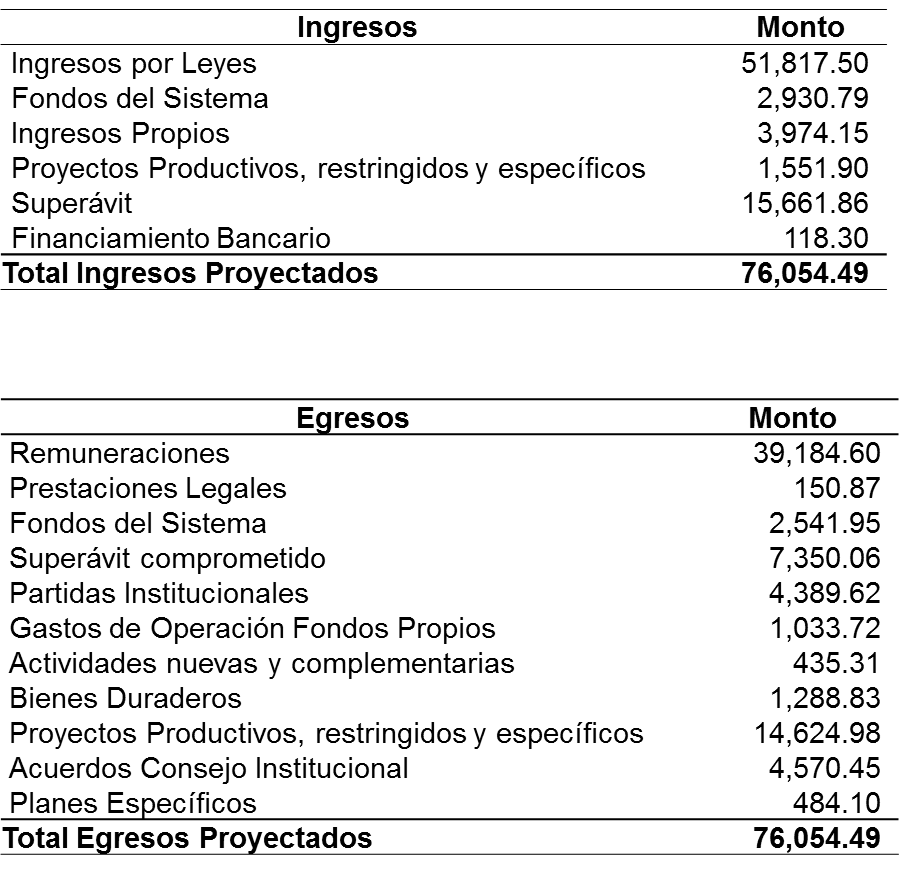 Solicitar a la Administración atender en lo que corresponda, las observaciones de la Auditoría Interna presentadas en los Informes de Asesoría AUDI-AS-016-2014 “Observaciones al Presupuesto Ordinario 2015” y AUDI-AS-017-2014 “Observaciones al Plan Anual Operativo 2015”. Solicitar a la Administración remitir el Plan Anual Operativo 2015 y  Presupuesto Ordinario 2015, a la Contraloría General de la República, con copia al Consejo Institucional.Comunicar.  ACUERDO FIRME.La discusión de este punto consta en el archivo digital de la Sesión No. 2887.ASUNTOS VARIOSARTÍCULO 16	Comentario sobre Presupuesto y PlazasEl señor Bernal Martínez aprovecha para decir que dado el trabajo que lleva el presupuesto y plazas, reconoce a la Administración el diálogo que siempre tuvieron, sobre todo con la Comisión de Planificación y Administración e incorporar las inquietudes que les dieron como Consejo.El señor William Vives dice que como Vicerrector de Administración ha sido excelente la oportunidad de elaborar el Presupuesto en su totalidad y tener los espacios en este Consejo por la búsqueda de espacios institucionales, esto abre las posibilidades a nuevos enfoques, si uno está dispuesto a tener nuevo enfoque, este ha sido un aprendizaje y de acomodamiento. Da las gracias al señor Bernal Martínez y a todos los miembros del Consejo y la Comisión de Planificación.ARTÍCULO 17	Cambio de fecha para la próxima Sesión del Consejo Institucional La señora Bertalía Sánchez  solicita que deben decidir la fecha para la próxima sesión ordinaria de la semana, ya que el miércoles 8 de octubre es la AIR.Los integrantes del Consejo Institucional se ponen de acuerdo que sea el  próximo lunes.ARTÍCULO 18	Fecha para la Sesión del Consejo Institucional en la Sede Interuniversitaria de Alajuela La señora Bertalía Sánchez informa que la  sesión del 22 de octubre,  será en la Sede Interuniversitaria de  Alajuela, para que tomen las previsiones del caso para los puntos de agenda, ya que habrá temas que tratar sobre la Sede Interuniversitaria.ARTÍCULO 19	Informe de PrensaLa señora Bertalía Sánchez, Directora Ejecutiva de la Secretaría del Consejo Institucional, comunica que se recibió Informe de Prensa, en versión digital, el cual consta en la carpeta de sesiones digitales de la presente sesión; correspondiente a la semana del 25 al 30 de setiembre del 2014. (Documento adjunto a la carpeta de esta acta).CONTINAUCIÓN ARTÍCULO 2	Aprobación del acta 2886La señora Bertalía Sánchez informa que aquellas personas  que no estuvieron presente en esa sesión,  se pueden abstener de votar, si así lo desean.El señor William Vives somete el acta con las observaciones incorporadas, además las presentadas por el señor Mauricio Montero; se obtiene el siguiente resultado: 6 votos a favor, 4 abstenciones.  Sin más temas que atender y siendo las once horas  con quince minutos de la mañana,  se levanta la Sesión. BSS/apmc ASUNTOS DE TRÁMITEARTÍCULO 1.	Aprobación de Agenda2ARTÍCULO 2.	Aprobación de Acta No. 28863ARTÍCULO 3.	Informe de Correspondencia (documento anexo)4ARTÍCULO 4.	Informe de Rectoría       10ARTÍCULO 5.	Propuestas de Comisiones 17ARTÍCULO 6 	Propuestas de miembros del Consejo Institucional17ARTÍCULO 7. 	Integración de la nueva Representación  Estudiantil en las Comisiones Permanentes del Consejo Institucional17ARTÍCULO 8. 	Nombramiento de un Representante Académico como integrante titular en el Comité Institucional para el Reconocimiento y Equiparación de Títulos y Grados CIRE20ARTÍCULO 9. 	Nombramiento de un Representante  Docente,  como  suplente,  en el  Tribunal Institucional Electoral TIE22ASUNTOS DE FONDOARTÍCULO 10. 	Nota de Corte para ingresar en el año 201524ARTÍCULO 11. 	Derogatoria del acuerdo tomado en  Sesión No. 2886, Art. 11, de 24 de setiembre de 2014 “Creación de Plazas 2015, Fondos FEES” y  aprobación de un nuevo acuerdo Creación de Plazas 2105, Fondos FEES  31ARTÍCULO 12. 	Renovación y reconversión de Plazas 2015, Fondos FEES       42ARTÍCULO 13. 	Creación, renovación y reconversión de Plazas 2015, para la Vicerrectoría de Investigación y Extensión, Fondos FEES54ARTÍCULO 14. 	Creación y Renovación de Plazas 2015, Fondos del Sistema57ARTÍCULO 15. 	Presupuesto Ordinario 2015 y Vinculación con el Plan Anual Operativo 201564ASUNTOS VARIOSARTÍCULO 16. 	Comentario sobre Presupuesto y Plazas       71ARTÍCULO 17. 	Cambio de fecha para la próxima Sesión del Consejo Institucional        72ARTÍCULO 18. 	Fecha para la Sesión del Consejo Institucional en la Sede Interuniversitaria de Alajuela      72ARTÍCULO 19. 	Informe de Prensa      72CONTINUACIÓN ARTÍCULO 2.	Aprobación de Acta No. 2886      72ASUNTOS DE TRÁMITEAsistenciaAprobación de AgendaAprobación de Acta No. 2886Informe de Correspondencia (documento anexo)Informes de RectoríaPropuestas de ComisionesPropuestas de miembros del Consejo InstitucionalIntegración de la nueva Representación  Estudiantil en las Comisiones Permanentes del Consejo Institucional  (A cargo de la Presidencia)Nombramiento de un Representante Académico como integrante titular  en el Comité Institucional para el Reconocimiento y Equiparación de Títulos y Grados –CIRE- (A cargo de la Presidencia)Nombramiento de un Representante  Docente,  como  suplente,  en el  Tribunal Institucional Electoral –TIE -  (A cargo de la Presidencia)ASUNTOS DE FONDO Nota de Corte para ingresar en el año 2015 (A cargo de la Comisión de Asuntos Académicos y Estudiantiles)Derogatoria del acuerdo tomado en  Sesión No. 2886, Art. 11, de 24 de setiembre de 2014 “Creación de Plazas 2015, Fondos FEES” y  aprobación de un nuevo acuerdo Creación de Plazas 2105, Fondos FEES  (A cargo de la Comisión de Planificación y Administración)Renovación y reconversión de Plazas 2015, Fondos FEES (A cargo de la Comisión de Planificación y Administración)Creación de Plazas 2015, para la Vicerrectoría de Investigación y Extensión, Fondos FEES (A cargo de la Comisión de Planificación y Administración)Creación y Renovación de Plazas 2015, Fondos del Sistema (A cargo de la Comisión de Planificación y Administración)Presupuesto Ordinario 2015 y Vinculación con el Plan Anual Operativo 2015 (A cargo de la Comisión de Planificación y Administración)ASUNTOS VARIOSVariosPIB 2015 (RPM julio 2014)₡29.743.358.500.000Gasto en Educación 2015 (GE)₡2.201.008.530.000Relación GE/PIB7,40%FEES 2015₡410.488.100.000Relación FEES/PIB1,3801%Relación FEES/GE18,650%FEES TEC 2015₡43.242.356.821FEES TEC 2014₡37.743.536.190Crecimiento FEES TEC 201514,57%UniversidadSuperávitUCR₡43.861UNA₡39.768TEC₡37.134UNED₡30.259Total₡151.022FEES acordado 2015₡410.488.100.000Propuesta de rebaja Ottón Solis(₡20.524.405.000)FEES ajustado 2015₡389.963.695.000FEES Total₡389.963.695.000Fondos del Sistema₡22.517.079.430Fortalecimiento a la enseñanza₡3.899.636.950Resto fondo del sistema₡18.617.442.480CONARE1,24%₡4.835.549.818FEES Institucional₡362.611.065.752ActualPérdidaUCR57,79%₡209.552.934.898₡221.148.300.946₡11.595.366.048UNA23,40%₡84.850.989.386₡89.546.119.435₡4.695.130.049TEC11,30%₡40.975.050.430₡43.242.356.821₡2.267.306.391UNED7,51%₡27.232.091.037,98₡28.738.946.878,00₡1.506.855.840,02ActualPropuesta OttónResultadoPIB 2015 (RPM julio 2014)₡29.743.358.500.000₡29.743.358.500.000Gasto en Educación 2015 (GE)₡2.201.008.530.000-₡91.649.760.000₡2.109.358.770.000Relación GE/PIB7,40%7,09%FEES 2015₡410.488.100.000-₡20.524.405.000₡389.963.695.000Relación FEES/PIB1,3801%1,3111%Relación FEES/GE18,650%18,487%FEES TEC 2015₡43.242.356.821₡2.267.306.391,02₡40.975.050.429FEES TEC 2014₡37.743.536.190₡37.743.534.460Crecimiento FEES TEC 201514,57%8,56%NombrePuestoCarnécédulaVigencia hastaTeléfonoAlonso Brenes RamírezPresidente del Consejo Ejecutivo2014160032304730168Alonso.brenes.ramirez@gmail.com89206686María José Araya CalderónRepresentan-te ante el Consejo Institucional200965582603970530Marijo2110@gmail.com89502938NombrePuestoSuplenteVigencia hastaAlonso Brenes RamírezPresidente FEITECJosué Bonilla Machado30 de junio de 2015María José Araya CalderónRepresentante ante CISergio Valverde Moreno30 de junio de 2015Mauricio Montero PérezTercer Represent ante CIJulián Hidalgo Chacón 20 de octubre de 2014AñoElegibles200942112010442720114683201239662013662520145023AñoElegibles200942112010442720114683201239662013662520145023#ProgramaPuestoCategoríaJornadaPeriodo (meses)TCENombra-mientoAdscrita a:ObservacionesPrograma 1: AdministraciónPrograma 1: AdministraciónPrograma 1: AdministraciónPrograma 1: AdministraciónPrograma 1: AdministraciónPrograma 1: AdministraciónPrograma 1: AdministraciónPrograma 1: AdministraciónPrograma 1: AdministraciónPrograma 1: AdministraciónSubprograma 1.1: Dirección SuperiorSubprograma 1.1: Dirección SuperiorSubprograma 1.1: Dirección SuperiorSubprograma 1.1: Dirección SuperiorSubprograma 1.1: Dirección SuperiorSubprograma 1.1: Dirección SuperiorSubprograma 1.1: Dirección SuperiorSubprograma 1.1: Dirección SuperiorSubprograma 1.1: Dirección SuperiorSubprograma 1.1: Dirección Superior11Profesional en Salud (Especialidad en Psicología)23100%121.00Temporal Oficina de Equidad de Género Para atender las sedes21Profesional en Comunicación (Diseño Gráfico)2350%120.50TemporalOficina de Comunicación y MercadeoPara apoyar en el mejoramiento de la página Web31Profesional en Comunicación en Periodismo23100%121.00TemporalOficina de Comunicación y Mercadeo 41Profesional en Administración (Coordinador (a) del MADI)2325%120.25TemporalRectoría (Unidad de Gestión Integrada)61Asesor Legal2350%120.50TemporalAsesoría Legal71Asesor Legal23100%121.00TemporalAsesoría Legal Para ser destacado en Aprovisionamiento81Profesional en Tecnologías de la Información y Comunicación23100%121.00TemporalDATIC91Profesional en Tecnologías de la Información y Comunicación23100%121.00TemporalDATIC101Técnico en Soporte Computacional 1625%120.25TemporalDATIC111Profesional en Tecnologías de la Información y Comunicación23100%121.00TemporalDATICDestacado en la OPI para el sistema de indicadores institucionalesSubprograma 1.2: Vicerrectoría de AdministraciónSubprograma 1.2: Vicerrectoría de AdministraciónSubprograma 1.2: Vicerrectoría de AdministraciónSubprograma 1.2: Vicerrectoría de AdministraciónSubprograma 1.2: Vicerrectoría de AdministraciónSubprograma 1.2: Vicerrectoría de AdministraciónSubprograma 1.2: Vicerrectoría de AdministraciónSubprograma 1.2: Vicerrectoría de AdministraciónSubprograma 1.2: Vicerrectoría de AdministraciónSubprograma 1.2: Vicerrectoría de Administración121Profesional en Administración23100%121.00TemporalDepartamento de  Aprovisionamiento131Profesional en Ingeniería (profesionalen Producción Industrial)23100%121.00TemporalUnidad de Gestión Integrada141Técnico (a) en Administración16100%61.00TemporalDepartamento de  Financiero Contable151Oficial de Seguridad 31350%120.50TemporalDepartamento de Servicios Generales-Unidad de Seguridad y Vigilancia161Oficial de Seguridad 1 7100%121.00TemporalVicerrectoría de Administración Departamento de Servicios Generales-Unidad de Seguridad y VigilanciaContratar en jornadas fuera de horario habitual.171Oficial de Seguridad 1 7100%121.00TemporalVicerrectoría de Administración Departamento de Servicios Generales-Unidad de Seguridad y VigilanciaContratar en jornadas fuera de horario habitual.181Oficial de Seguridad 1 7100%121.00TemporalVicerrectoría de Administración Departamento de Servicios Generales-Unidad de Seguridad y VigilanciaPara la contratación de un oficial de tránsito191Técnico (a) en Administración16100%121.00TemporalVicerrectoría de Administración201Asistente de Administración 210100%20.17TemporalDepartamento de Recursos Humanos
Área de Evaluación del desempeñoIncluir la sede de Alajuela en estos procesos211Asistente de Administración 210100%20.17TemporalDepartamento de Recursos Humanos
Área de Evaluación del desempeñoIncluir la sede de Alajuela en estos procesos221Asistente de Administración 210100%20.17TemporalDepartamento de Recursos Humanos
Área de Evaluación del desempeñoIncluir la sede de Alajuela en estos procesos231Asistente de Administración 210100%20.17TemporalDepartamento de Recursos Humanos
Área de Evaluación del desempeñoIncluir la sede de Alajuela en estos procesos241Asistente de Administración 210100%20.17TemporalDepartamento de Recursos Humanos
Área de Evaluación del desempeñoIncluir la sede de Alajuela en estos procesos251Asistente de Administración 210100%20.17TemporalDepartamento de Recursos Humanos
Área de Evaluación del desempeñoIncluir la sede de Alajuela en estos procesos261Asistente de Administración 210100%20.17TemporalDepartamento de Recursos Humanos
Área de Evaluación del desempeñoIncluir la sede de Alajuela en estos procesos271Asistente de Administración 210100%20.17TemporalDepartamento de Recursos Humanos
Área de Evaluación del desempeñoIncluir la sede de Alajuela en estos procesosSubprograma 1.3: Centro Académico de San JoséSubprograma 1.3: Centro Académico de San JoséSubprograma 1.3: Centro Académico de San JoséSubprograma 1.3: Centro Académico de San JoséSubprograma 1.3: Centro Académico de San JoséSubprograma 1.3: Centro Académico de San JoséSubprograma 1.3: Centro Académico de San JoséSubprograma 1.3: Centro Académico de San JoséSubprograma 1.3: Centro Académico de San JoséSubprograma 1.3: Centro Académico de San José281Profesional en Administración 23100%121.00PermanenteDirección Centro Académico San José291Técnico (a) en Mantenimiento 1450%120.50PermanenteDirección Centro Académico San José301Técnico en Soporte Computacional 1650%120.50PermanenteDirección Centro Académico San JoséPrograma 2: DocenciaPrograma 2: DocenciaPrograma 2: DocenciaPrograma 2: DocenciaPrograma 2: DocenciaPrograma 2: DocenciaPrograma 2: DocenciaPrograma 2: DocenciaPrograma 2: DocenciaPrograma 2: Docencia312Profesor (a)23100%121.00TemporalDirección Vicerrectoría de Docencia322Profesor (a)23100%121.00TemporalDirección Vicerrectoría de Docencia332Profesor (a)23100%121.00TemporalDirección Vicerrectoría de Docencia342Asistente  Académico (a) Administrativo (a) 2 10100%121.00PermanenteIng- Computación. San José352Profesor (a)23100%121.00TemporalDirección Vicerrectoría de Docencia362Profesor (a)23100%121.00TemporalDirección Vicerrectoría de Docencia372Profesor (a)23100%121.00PermanenteEscuela de Arquitectura y Urbanismo382Asistente  Académico (a) Administrativo (a) 2 10100%121.00PermanenteEscuela de Arquitectura y Urbanismo392Profesor (a)23100%121.00PermanenteIng. en Biotecnología402Profesor (a)23100%121.00PermanenteCiencia e Ingeniería de los Materiales412Profesor (a)23100%121.00TemporalDirección Vicerrectoría de Docencia422Profesor (a)23100%121.00TemporalDirección Vicerrectoría de Docencia432Profesor (a)23100%121.00TemporalDirección Vicerrectoría de Docencia442Profesor (a)23100%121.00TemporalDirección Vicerrectoría de Docencia452Profesor (a)23100%121.00TemporalDirección Vicerrectoría de Docencia462Profesional en Tecnologías de la Información y Comunicación23100%121.00TemporalTec Digital472Profesional en Tecnologías de la Información y Comunicación23100%121.00TemporalTec Digital482Asistente  Académico (a) Administrativo (a) 210100%121.00PermanenteIng. Computación - Cartago492Profesional en Administración23100%121.00PermanenteIng. Computación - Cartago502Profesor (a)23100%9,500.80TemporalVicerrectoría de Docencia para apoyar ECyD512Profesor (a)23100%9,500.80TemporalVicerrectoría de Docencia para apoyar ECyD522Profesional23100%121.00TemporalDirección Vicerrectoría de Docencia – Proyectos EspecialesDicha plaza será de confianza del Vicerrector532Profesional23100%121.00TemporalDirección Vicerrectoría de Docencia Proyectos EspecialesDicha plaza será de confianza del VicerrectorPrograma 3: Vida Estudiantil y Servicios AcadémicosPrograma 3: Vida Estudiantil y Servicios AcadémicosPrograma 3: Vida Estudiantil y Servicios AcadémicosPrograma 3: Vida Estudiantil y Servicios AcadémicosPrograma 3: Vida Estudiantil y Servicios AcadémicosPrograma 3: Vida Estudiantil y Servicios AcadémicosPrograma 3: Vida Estudiantil y Servicios AcadémicosPrograma 3: Vida Estudiantil y Servicios AcadémicosPrograma 3: Vida Estudiantil y Servicios AcadémicosPrograma 3: Vida Estudiantil y Servicios Académicos543Profesional en Asesoría Estudiantil (Trabajo Social)   23100%121.00TemporalDepartamento Trabajo Social y Salud553Profesional en Salud (Psicología Clínica)2350%120.50TemporalDepartamento Trabajo Social y SaludPrograma 5: Sede Regional de San CarlosPrograma 5: Sede Regional de San CarlosPrograma 5: Sede Regional de San CarlosPrograma 5: Sede Regional de San CarlosPrograma 5: Sede Regional de San CarlosPrograma 5: Sede Regional de San CarlosPrograma 5: Sede Regional de San CarlosPrograma 5: Sede Regional de San CarlosPrograma 5: Sede Regional de San CarlosPrograma 5: Sede Regional de San Carlos565Profesor (a)23100%121.00TemporalesDirección de Sede Regional de San Carlos575Profesor (a)23100%121.00TemporalesDirección de Sede Regional de San Carlos585Profesor (a)23100%121.00TemporalesDirección de Sede Regional de San Carlos595Profesor (a)23100%121.00TemporalesDirección de Sede Regional de San Carlos605Profesor (a)23100%121.00TemporalesDirección de Sede Regional de San Carlos615Profesor (a)23100%121.00TemporalesDirección de Sede Regional de San Carlos625Profesor (a)2350%120.50PermanenteCarrera Administración de Empresas-San Carlos635Asistente  Académico (a) Administrativo (a) 2 10100%121.00TemporalesDirección de Sede Regional de San Carlos645Profesor (a)2350%120.50PermanenteDepartamento de Vida Estudiantil y Servicios Académicos655Técnico en Soporte Computacional 1650%120.50PermanenteDirección Sede Regional San Carlos665Técnico (a) en Administración1650%120.50TemporalCentro de Transferencias Tecnológica y Educación ContinúaTotal52.46##ProgramaPuestoCategoríaJornadaPeriodo (meses)TCENombramientoAdscrita a:ObservacionesPrograma 1: AdministraciónPrograma 1: AdministraciónPrograma 1: AdministraciónPrograma 1: AdministraciónPrograma 1: AdministraciónPrograma 1: AdministraciónPrograma 1: AdministraciónPrograma 1: AdministraciónPrograma 1: AdministraciónPrograma 1: AdministraciónPrograma 1: AdministraciónSubprograma 1.2: Vicerrectoría de AdministraciónSubprograma 1.2: Vicerrectoría de AdministraciónSubprograma 1.2: Vicerrectoría de AdministraciónSubprograma 1.2: Vicerrectoría de AdministraciónSubprograma 1.2: Vicerrectoría de AdministraciónSubprograma 1.2: Vicerrectoría de AdministraciónSubprograma 1.2: Vicerrectoría de AdministraciónSubprograma 1.2: Vicerrectoría de AdministraciónSubprograma 1.2: Vicerrectoría de AdministraciónSubprograma 1.2: Vicerrectoría de AdministraciónSubprograma 1.2: Vicerrectoría de Administración11Profesional en Tecnologías de la Información y ComunicaciónProfesional en Tecnologías de la Información y Comunicación23100%121.00Temporal por Servicios EspecialesDATIC21Profesional en AdministraciónProfesional en Administración23100%121.00Temporal por Servicios EspecialesVicerrectoría de Administración31Profesional en AdministraciónProfesional en Administración23100%121.00Temporal por Servicios EspecialesVicerrectoría de Administración41Profesional en AdministraciónProfesional en Administración23100%121.00Temporal por Servicios EspecialesVicerrectoría de Administración51Técnico (a) en AdministraciónTécnico (a) en Administración16100%121.00Temporal por Servicios EspecialesVicerrectoría de Administración5TotalesTotales5.00#ProgramaPuestoCategoríaJornadaPeriodo (meses)TCENombramientoAdscrita a:ObservacionesPrograma 2:Centro Académico LimónPrograma 2:Centro Académico LimónPrograma 2:Centro Académico LimónPrograma 2:Centro Académico LimónPrograma 2:Centro Académico LimónPrograma 2:Centro Académico LimónPrograma 2:Centro Académico LimónPrograma 2:Centro Académico LimónPrograma 2:Centro Académico LimónPrograma 2:Centro Académico Limón12Técnico (a) en Administración16100%121.00Permanente (Presupuesto Limón)Departamento de Financiero ContableCajero - Destacado en Centro Académico  Limón22Profesor (a)23100%121.00TemporalDirección Vicerrectoría de Docencia32Profesor (a)23100%121.00TemporalDirección Vicerrectoría de Docencia42Profesor (a)23100%121.00TemporalDirección Vicerrectoría de Docencia52Profesor (a)23100%121.00TemporalDirección Vicerrectoría de Docencia62Profesor (a)23100%121.00TemporalDirección Vicerrectoría de Docencia72Profesor (a)23100%121.00TemporalDirección Vicerrectoría de Docencia82Profesor (a)23100%121.00TemporalDirección Vicerrectoría de Docencia92Profesor (a)23100%121.00TemporalDirección Vicerrectoría de Docencia102Secretaria (o) Ejecutiva (o)  1950%120.50TemporalDirección Vicerrectoría de Docencia112Asistente de administración 21050%120.50PermanenteDepartamento de Admisión y Registro, Destacado Centro Académico de Limón122Profesional en Asesoría Estudiantil23100%40.33PermanenteDepartamento de Orientación y PsicologíaDestacado Centro Académico de Limón12Totales10.33#ProgramaNuevo
Num PlazaPuestoCategoríaJornadaPeriodo (meses)TCENombramientoAdscrita a:ObservacionesPrograma 1: AdministraciónPrograma 1: AdministraciónPrograma 1: AdministraciónPrograma 1: AdministraciónPrograma 1: AdministraciónPrograma 1: AdministraciónPrograma 1: AdministraciónPrograma 1: AdministraciónPrograma 1: AdministraciónPrograma 1: AdministraciónPrograma 1: AdministraciónSubprograma 1.1: Dirección SuperiorSubprograma 1.1: Dirección SuperiorSubprograma 1.1: Dirección SuperiorSubprograma 1.1: Dirección SuperiorSubprograma 1.1: Dirección SuperiorSubprograma 1.1: Dirección SuperiorSubprograma 1.1: Dirección SuperiorSubprograma 1.1: Dirección SuperiorSubprograma 1.1: Dirección SuperiorSubprograma 1.1: Dirección SuperiorSubprograma 1.1: Dirección Superior11CT0233Profesional en Salud (Especialidad en Psicología)23100%121,00Temporal Oficina de Equidad de Género Para atender las sedes21CT0234Profesional en Comunicación (Diseño Gráfico)2350%120,50TemporalOficina de Comunicación y MercadeoPara apoyar en el mejoramiento de la página Web31CT0235Profesional en Comunicación en Periodismo23100%121,00TemporalOficina de Comunicación y Mercadeo 41CT0236Profesional en Administración (Coordinador (a) del MADI)2325%120,25TemporalRectoría (Unidad de Gestión Integrada)51CT0237Auditor(a)23100%121,00TemporalAuditoría InternaSe solicitará un estudio a la auditoría para su ubicación en San Carlos.61CT0238Asesor Legal2350%120,50TemporalAsesoría Legal71CT0239Asesor Legal23100%121,00TemporalAsesoría Legal Para ser destacado en Aprovisionamiento81CT0240Profesional en Tecnologías de la Información y Comunicación23100%121,00TemporalDATIC91CT0241Profesional en Tecnologías de la Información y Comunicación23100%121,00TemporalDATIC101CT0242Técnico en Soporte Computacional 1625%120,25TemporalDATIC111CT0243Profesional en Tecnologías de la Información y Comunicación23100%121,00TemporalDATICDestacado en la OPI para el sistema de indicadores institucionalesSubprograma 1.2: Vicerrectoría de AdministraciónSubprograma 1.2: Vicerrectoría de AdministraciónSubprograma 1.2: Vicerrectoría de AdministraciónSubprograma 1.2: Vicerrectoría de AdministraciónSubprograma 1.2: Vicerrectoría de AdministraciónSubprograma 1.2: Vicerrectoría de AdministraciónSubprograma 1.2: Vicerrectoría de AdministraciónSubprograma 1.2: Vicerrectoría de AdministraciónSubprograma 1.2: Vicerrectoría de AdministraciónSubprograma 1.2: Vicerrectoría de AdministraciónSubprograma 1.2: Vicerrectoría de Administración121CT0246Profesional en Administración23100%121,00TemporalDepartamento de  Aprovisionamiento131CT0247Profesional en Ingeniería (profesionalen Producción Industrial)23100%121,00TemporalUnidad de Gestión Integrada141CT0248Técnico (a) en Administración16100%61,00TemporalDepartamento de  Financiero Contable151CT0249Oficial de Seguridad 31350%120,50TemporalDepartamento de Servicios Generales-Unidad de Seguridad y Vigilancia161CT0250Oficial de Seguridad 1 7100%121,00TemporalVicerrectoría de Administración Departamento de Servicios Generales-Unidad de Seguridad y VigilanciaContratar en jornadas fuera de horario habitual.171CT0251Oficial de Seguridad 1 7100%121,00TemporalVicerrectoría de Administración Departamento de Servicios Generales-Unidad de Seguridad y VigilanciaContratar en jornadas fuera de horario habitual.181CT0252Oficial de Seguridad 1 7100%121,00TemporalVicerrectoría de Administración Departamento de Servicios Generales-Unidad de Seguridad y VigilanciaPara la contratación de un oficial de tránsito191CT0254Técnico (a) en Administración16100%121,00TemporalVicerrectoría de Administración201CT0259Asistente de Administración 210100%20,17TemporalDepartamento de Recursos Humanos
Área de Evaluación del desempeñoIncluir la sede de Alajuela en estos procesos211CT0260Asistente de Administración 210100%20,17TemporalDepartamento de Recursos Humanos
Área de Evaluación del desempeñoIncluir la sede de Alajuela en estos procesos221CT0261Asistente de Administración 210100%20,17TemporalDepartamento de Recursos Humanos
Área de Evaluación del desempeñoIncluir la sede de Alajuela en estos procesos231CT0262Asistente de Administración 210100%20,17TemporalDepartamento de Recursos Humanos
Área de Evaluación del desempeñoIncluir la sede de Alajuela en estos procesos241CT0263Asistente de Administración 210100%20,17TemporalDepartamento de Recursos Humanos
Área de Evaluación del desempeñoIncluir la sede de Alajuela en estos procesos251CT0264Asistente de Administración 210100%20,17TemporalDepartamento de Recursos Humanos
Área de Evaluación del desempeñoIncluir la sede de Alajuela en estos procesos261CT0265Asistente de Administración 210100%20,17TemporalDepartamento de Recursos Humanos
Área de Evaluación del desempeñoIncluir la sede de Alajuela en estos procesos271CT0266Asistente de Administración 210100%20,17TemporalDepartamento de Recursos Humanos
Área de Evaluación del desempeñoIncluir la sede de Alajuela en estos procesosSubprograma 1.3: Centro Académico de San JoséSubprograma 1.3: Centro Académico de San JoséSubprograma 1.3: Centro Académico de San JoséSubprograma 1.3: Centro Académico de San JoséSubprograma 1.3: Centro Académico de San JoséSubprograma 1.3: Centro Académico de San JoséSubprograma 1.3: Centro Académico de San JoséSubprograma 1.3: Centro Académico de San JoséSubprograma 1.3: Centro Académico de San JoséSubprograma 1.3: Centro Académico de San JoséSubprograma 1.3: Centro Académico de San José281CF2762Profesional en Administración 23100%121,00PermanenteDirección Centro Académico San José291CF2763Técnico (a) en Mantenimiento 1450%120,50PermanenteDirección Centro Académico San José301CF2764Técnico en Soporte Computacional 1650%120,50PermanenteDirección Centro Académico San JoséPrograma 2: DocenciaPrograma 2: DocenciaPrograma 2: DocenciaPrograma 2: DocenciaPrograma 2: DocenciaPrograma 2: DocenciaPrograma 2: DocenciaPrograma 2: DocenciaPrograma 2: DocenciaPrograma 2: DocenciaPrograma 2: Docencia312CT0270Profesor (a)23100%121,00TemporalDirección Vicerrectoría de Docencia322CT0271Profesor (a)23100%121,00TemporalDirección Vicerrectoría de Docencia332CT0272Profesor (a)23100%121,00TemporalDirección Vicerrectoría de Docencia342CF2765Asistente  Académico (a) Administrativo (a) 2 10100%121,00PermanenteIng- Computación. San José352CT0274Profesor (a)23100%121,00TemporalDirección Vicerrectoría de Docencia362CT0275Profesor (a)23100%121,00TemporalDirección Vicerrectoría de Docencia372CF2766Profesor (a)23100%121,00PermanenteEscuela de Arquitectura y Urbanismo382CF2767Asistente  Académico (a) Administrativo (a) 2 10100%121,00PermanenteEscuela de Arquitectura y Urbanismo392CF2768Profesor (a)23100%121,00PermanenteIng. en Biotecnología402CF2769Profesor (a)23100%121,00PermanenteCiencia e Ingeniería de los Materiales412CT0280Profesor (a)23100%121,00TemporalDirección Vicerrectoría de Docencia422CT0281Profesor (a)23100%121,00TemporalDirección Vicerrectoría de Docencia432CT0282Profesor (a)23100%121,00TemporalDirección Vicerrectoría de Docencia442CT0283Profesor (a)23100%121,00TemporalDirección Vicerrectoría de Docencia452CT0284Profesor (a)23100%121,00TemporalDirección Vicerrectoría de Docencia462CT0285Profesional en Tecnologías de la Información y Comunicación23100%121,00TemporalTec Digital472CT0286Profesional en Tecnologías de la Información y Comunicación23100%121,00TemporalTec Digital482CF2770Asistente  Académico (a) Administrativo (a) 210100%121,00PermanenteIng. Computación - Cartago492CF2771Profesional en Administración23100%121,00PermanenteIng. Computación - Cartago502CT0289Profesor (a)23100%9,500,80TemporalVicerrectoría de Docencia para apoyar ECyD512CT0290Profesor (a)23100%9,500,80TemporalVicerrectoría de Docencia para apoyar ECyD522CT0291Profesional23100%121,00TemporalDirección Vicerrectoría de Docencia – Proyectos EspecialesDicha plaza será de confianza del Vicerrector532CT0292Profesional23100%121,00TemporalDirección Vicerrectoría de Docencia Proyectos EspecialesDicha plaza será de confianza del VicerrectorPrograma 3: Vida Estudiantil y Servicios AcadémicosPrograma 3: Vida Estudiantil y Servicios AcadémicosPrograma 3: Vida Estudiantil y Servicios AcadémicosPrograma 3: Vida Estudiantil y Servicios AcadémicosPrograma 3: Vida Estudiantil y Servicios AcadémicosPrograma 3: Vida Estudiantil y Servicios AcadémicosPrograma 3: Vida Estudiantil y Servicios AcadémicosPrograma 3: Vida Estudiantil y Servicios AcadémicosPrograma 3: Vida Estudiantil y Servicios AcadémicosPrograma 3: Vida Estudiantil y Servicios AcadémicosPrograma 3: Vida Estudiantil y Servicios Académicos543CT0293Profesional en Asesoría Estudiantil (Trabajo Social)   23100%121,00TemporalDepartamento Trabajo Social y Salud553CT0294Profesional en Salud (Psicología Clínica)2350%120,50TemporalDepartamento Trabajo Social y SaludPrograma 5: Sede Regional de San CarlosPrograma 5: Sede Regional de San CarlosPrograma 5: Sede Regional de San CarlosPrograma 5: Sede Regional de San CarlosPrograma 5: Sede Regional de San CarlosPrograma 5: Sede Regional de San CarlosPrograma 5: Sede Regional de San CarlosPrograma 5: Sede Regional de San CarlosPrograma 5: Sede Regional de San CarlosPrograma 5: Sede Regional de San CarlosPrograma 5: Sede Regional de San Carlos565CT0295Profesor (a)23100%121,00TemporalesDirección de Sede Regional de San Carlos575CT0296Profesor (a)23100%121,00TemporalesDirección de Sede Regional de San Carlos585CT0297Profesor (a)23100%121,00TemporalesDirección de Sede Regional de San Carlos595CT0298Profesor (a)23100%121,00TemporalesDirección de Sede Regional de San Carlos605CT0299Profesor (a)23100%121,00TemporalesDirección de Sede Regional de San Carlos615CT0300Profesor (a)23100%121,00TemporalesDirección de Sede Regional de San Carlos625CT0301Profesor (a)2350%120,50PermanenteCarrera Administración de Empresas-San Carlos635CT0302Asistente  Académico (a) Administrativo (a) 2 10100%121,00TemporalesDirección de Sede Regional de San Carlos645CF2772Profesor (a)2350%120,50PermanenteDepartamento de Vida Estudiantil y Servicios Académicos655CF2773Técnico en Soporte Computacional 1650%120,50PermanenteDirección Sede Regional San Carlos665CT0303Técnico (a) en Administración1650%120,50TemporalCentro de Transferencias Tecnológica y Educación Continúa66Total52,46#ProgramaNuevo
Num PlazaPuestoCategoríaJornadaPeriodo (meses)TCENombramientoAdscrita a:ObservacionesPrograma 1: AdministraciónPrograma 1: AdministraciónPrograma 1: AdministraciónPrograma 1: AdministraciónPrograma 1: AdministraciónPrograma 1: AdministraciónPrograma 1: AdministraciónPrograma 1: AdministraciónPrograma 1: AdministraciónPrograma 1: AdministraciónPrograma 1: AdministraciónSubprograma 1.2: Vicerrectoría de AdministraciónSubprograma 1.2: Vicerrectoría de AdministraciónSubprograma 1.2: Vicerrectoría de AdministraciónSubprograma 1.2: Vicerrectoría de AdministraciónSubprograma 1.2: Vicerrectoría de AdministraciónSubprograma 1.2: Vicerrectoría de AdministraciónSubprograma 1.2: Vicerrectoría de AdministraciónSubprograma 1.2: Vicerrectoría de AdministraciónSubprograma 1.2: Vicerrectoría de AdministraciónSubprograma 1.2: Vicerrectoría de AdministraciónSubprograma 1.2: Vicerrectoría de Administración11SE044Profesional en Tecnologías de la Información y Comunicación23100%121,00Temporal por Servicios EspecialesDATIC21SE045Profesional en Administración23100%121,00Temporal por Servicios EspecialesVicerrectoría de Administración31SE046Profesional en Administración23100%121,00Temporal por Servicios EspecialesVicerrectoría de Administración41SE047Profesional en Administración23100%121,00Temporal por Servicios EspecialesVicerrectoría de Administración51SE048Técnico (a) en Administración16100%121,00Temporal por Servicios EspecialesVicerrectoría de Administración5Totales5,00#ProgramaNuevo
Num PlazaPuestoCategoríaJornadaPeriodo (meses)TCENombramientoAdscrita a:ObservacionesPrograma 2:Centro Académico LimónPrograma 2:Centro Académico LimónPrograma 2:Centro Académico LimónPrograma 2:Centro Académico LimónPrograma 2:Centro Académico LimónPrograma 2:Centro Académico LimónPrograma 2:Centro Académico LimónPrograma 2:Centro Académico LimónPrograma 2:Centro Académico LimónPrograma 2:Centro Académico LimónPrograma 2:Centro Académico Limón12CF2774Técnico (a) en Administración16100%121,00Permanente (Presupuesto Limón)Departamento de Financiero ContableCajero - Destacado en Centro Académico  Limón22CT0324Profesor (a)23100%121,00TemporalDirección Vicerrectoría de Docencia32CT0325Profesor (a)23100%121,00TemporalDirección Vicerrectoría de Docencia42CT0326Profesor (a)23100%121,00TemporalDirección Vicerrectoría de Docencia52CT0327Profesor (a)23100%121,00TemporalDirección Vicerrectoría de Docencia62CT0328Profesor (a)23100%121,00TemporalDirección Vicerrectoría de Docencia72CT0329Profesor (a)23100%121,00TemporalDirección Vicerrectoría de Docencia82CT0330Profesor (a)23100%121,00TemporalDirección Vicerrectoría de Docencia92CT0331Profesor (a)23100%121,00TemporalDirección Vicerrectoría de Docencia102CT0332Secretaria (o) Ejecutiva (o)  1950%120,50TemporalDirección Vicerrectoría de Docencia112CF2775Asistente de administración 21050%120,50PermanenteDepartamento de Admisión y Registro, Destacado Centro Académico de Limón122CF2776Profesional en Asesoría Estudiantil23100%40,33PermanenteDepartamento de Orientación y PsicologíaDestacado Centro Académico de Limón12Totales10,33#ProgramaCód. plaza ActualNuevo
Num PlazaPuestoCategoríaJornadaPeriodo (meses)TCENombramientoAdscrita a:Observaciones11CT0081CT0081Profesional en Tecnologías de Información y Comunicación 23100%121,00TemporalDATIC21SE0012SE0012Profesional en Administración23100%121,00Temporal por Servicios EspecialesVAD31SE0014SE0014Profesional en Administración23100%121,00Temporal por Servicios EspecialesVAD41SE0015SE0015Profesional en Administración23100%121,00Temporal por Servicios EspecialesVAD51SE0016SE0016Técnico (a) en Administración16100%121,00Temporal por Servicios EspecialesVAD61SE0017SE0017Profesional en Administración23100%121,00Temporal por Servicios EspecialesVAD71SE0018SE0018Profesional en Administración23100%121,00Temporal por Servicios EspecialesVAD81SE0019SE0019Profesional en Administración23100%121,00Temporal por Servicios EspecialesVAD91CT0130CT0130Profesional en Administración23100%121,00TemporalVAD101CF0093CF0093Profesional Administración23100%121,00Permanente Departamento de Recursos Humanos Comité de BecasSe completa al 100%111CT0135NT0200Profesional en Administración23100%121,00PermanenteRectoría.Nombramiento de confianza de la rectoría. Código NT121CT0194CT0194Profesional en Comunicación (con énfasis en Producción Audiovisual) 23100%120,50TemporalOf. Comunicación y Mercadeo131CT0137CT0137Profesional en Administración  (con énfasis en Publicidad o mercadeo)23100%121,00TemporalOf. Comunicación y Mercadeo141CT0138CT0138Profesional en Comunicación (Diseñador para el sitio web)23100%120,50TemporalOf. Comunicación y Mercadeo151CT0105CT0105 Profesional en Ing y Arquitectura23100%121,00TemporalOficina de Ingeniería161CT0142CT0142Profesional en Administración 23100%121,00TemporalEstudios especiales y Planificación Estratégica-OPI171CT0143CT0143Profesional en Administración23100%121,00TemporalDepto. Recursos Humanos
Área Formulación y Control Presupuestario Sede Central181CT0106CT0106Asistente de Administración 18100%121,00TemporalVAD/SG/
U.Transportes191CT0107CT0107Profesional en Administración23100%121,00TemporalVAD/Atención VIE201CT0195CF2738Asistente de Administración 1850%120,50PermanenteDirección CASJ211CT0144CF2739Asistente en Soporte Computacional850%120,50PermanenteDirección CASJ221CT0226CT0226Auxiliar de Cocina4100%121,00TemporalVicerrectoría de Administración
Restaurante
Institucional231CT0229CT0229Cajero7100%121,00TemporalRestaurante
Institucional241CT0230CT0230Cocinero (a) Institucional7100%121,00TemporalRestaurante
Institucional251CT0231CT0231Cocinero (a) Institucional7100%121,00TemporalRestaurante
Institucional261CT0227CT0227Auxiliar de Cocina4100%121,00TemporalRestaurante
Institucional271CT0228CT0228Auxiliar de Cocina4100%121,00TemporalRestaurante
Institucional282BM001BM001Profesional en Administración23100%121,00TemporalViDa(BM)Destacada en la Oficina de Ingeniería292BM002BM002Profesional en Administración23100%121,00TemporalViDa(BM)Destacada en Aprovisionamiento302CT0087CF2740Profesor (a)23100%121,00PermanenteViDa312CT0088CF2741Profesor (a)23100%121,00PermanenteViDa322CT0089CF2742Profesor (a)23100%121,00PermanenteViDa332CT0093CT0093Profesor (a)23100%121,00TemporalViDa342CT0094CT0094Profesor (a)23100%121,00TemporalViDa352CT0095CT0095Profesor (a)23100%121,00TemporalViDa362CT0096CT0096Profesor (a)23100%121,00TemporalViDa372CT0097CT0097Profesor (a)23100%121,00TemporalViDa382CT0098CT0098Profesor (a)23100%121,00TemporalViDa392CT0099CT0099Profesor (a)23100%121,00TemporalViDa402BM003BM003Profesional en Ingeniería y Arquitectura
(Responsable de la Gestión Ambiental del TEC-BM)23100%121,00TemporalViDa (BM)412BM004BM004Profesional en Ingeniería Electromecánica especialista en equipamiento23100%121,00TemporalViDa (BM)Destacada en la Oficina de Ingeniería422BM005BM005Profesional en Administración 23100%121,00TemporalViDa (BM)Destacada en OPI432BM006BM006Profesional en Administración 23100%121,00TemporalViDa (BM)Destacada en DFC442BM007BM007Profesional (Responsable Indígena)2350%120,50TemporalViDa (BM)452BM008BM008Profesional en Administración 23100%121,00TemporalViDa (BM)462CT0108CT0108Profesor (a)23100%121TemporalViDa472CT0109CT0109Profesor (a)23100%121TemporalViDa482CT0110CT0110Profesor (a)23100%121TemporalViDa492CT0111CF2743Secretaria (o) Ejecutiva (o)  19100%121PermanenteViDa502CT0112CF2744Profesor (a)23100%121PermanenteViDa512CT0113CF2745Profesor (a)23100%121PermanenteViDa522CT0114CF2746Profesor (a)23100%121PermanenteViDa532CT0115CF2747Profesor (a)23100%121PermanenteViDa542CT0116NT0201Técnico Académico (a) Administrativo (a) (Asistente de laboratorio)14100%9,50,79Permanente NTViDa552CT0117NT0202Secretaria (o) Ejecutiva (o)  1950%9,50,4Permanente NTViDa562CT0118CT0118Profesor (a)23100%9,50,79TemporalViDa572CT0119CT0119Profesor (a)23100%9,50,79TemporalViDa582CT0120CT0120Profesor (a)23100%9,50,79TemporalViDa592CT0121CT0121Profesor (a)23100%9,50,79TemporalViDa602CT0145CT0145Profesional23100%121TemporalCEDA612CT0196CF2748Profesor (a)23100%121PermanenteViDa622CT0197CF2749Profesor (a)23100%121PermanenteEsc. Arquit. Y Urbanismo632CT0198CF2750Profesor (a)23100%121PermanenteEsc. Biología642CT0199CF2751Profesor (a)23100%121PermanenteEsc. Ingeniería Agrícola652CT0200CF2752Profesor (a)23100%121PermanenteEsc. Ciencia e Ing. Materiales662CT0201CT0201Profesional en Tecnologías Información y Comunicación23100%121TemporalVida-Tec Digital672CT0202CT0202Profesional en Tecnologías Información y Comunicación23100%121TemporalVida-Tec Digital682CT0203CT0203Profesional en Administración23100%121TemporalEscuela de Administración de Empresas692CF2637CF2637Técnico en 
Administración 16100%121,00PermanenteEscuela de QuímicaReconvertir de 50% a 100% de jornada702NT0116CF2122Profesor (a) 23100%121,00PermanenteAEReconvertir de 9.5 a 12 meses712NT0117CF2124Profesor (a)23100%121,00PermanenteAEReconvertir de 9.5 a 12 meses722NT0118 CF2131Profesor (a)23100%121,00PermanenteAEReconvertir de 9.5 a 12 meses732NT0010CF2753Profesor (a)23100%121,00PermanenteMatemáticaReconvertir de 9.5 a 12 meses742NT0092CF2014Profesor (a)23100%121,00PermanenteElectromReconvertir de 9.5 a 12 meses752NT0076CF0835Profesor (a)23100%121,00PermanenteCiencias del LenguajeReconvertir de 9.5 a 12 meses762NT0088 NT0088 Asistente Académico Administrativo 2 1050%9,50,40Permanente NTCiencias del LenguajeReconvertir de 6  a 9.5 meses772NT0027CF2754Profesor (a)23100%121,00PermanenteArquitecturaReconvertir de 9.5 a 12 meses782NT0028CF2755Profesor (a)23100%121,00PermanenteArquitecturaReconvertir de 9.5 a 12 meses792NT0029 CF2756Profesor (a)23100%121,00PermanenteArquitecturaReconvertir de 9.5 a 12 meses802NT0031CF2757Profesor (a)23100%121,00PermanenteArquitecturaReconvertir de 9.5 a 12 meses812CT0151CT0151Profesor (a)23100%121TemporalViDa - Limón
FR822CT0152CT0152Profesor (a)23100%121TemporalViDa - Limón
FR832CT0153CT0153Profesor (a)23100%121TemporalViDa - Limón
FR842CT0154CT0154Profesor (a)23100%121TemporalViDa - Limón
FR852CT0155CT0155Profesor (a)23100%121TemporalViDa - Limón
FR862CT0156CT0156Profesor (a)23100%121TemporalViDa - Limón
FR872CT0157CT0157Profesor (a)23100%121TemporalViDa - Limón
FR882CT0158CT0158Profesor (a)23100%121TemporalViDa - Limón
FR892CT0159CT0159Profesor (a)23100%121TemporalViDa - Limón
FR902CT0160CT0160Profesor (a)2350%120,5TemporalViDa - Limón
FR912CT0161CT0161Director de Centro Académico23100%121TemporalViDa - Limón
FR922CT0162CT0162Secretaria (o) Ejecutiva (o)  19100%121TemporalViDa - Limón
FR932CT0163CT0163Secretaria (o) Ejecutiva (o)  1950%120,5TemporalViDa - Limón
FR942CT0164CT0164Profesional en Administración23100%121TemporalViDa - Limón
FR952CT0165CT0165Técnico Académico (a) Administrativo (a)14100%121TemporalViDa - Limón
FR962CT0166CT0166Técnico en Soporte Computacional 16100%121TemporalViDa - Limón
FR972CT0167CT0167Técnico en Bibliotecología 15100%121TemporalViDa - Limón
FR982CT0169CT0169Profesional en Asesoría Estudiantil2350%120,5TemporalViDa - Limón
FR992CT0170CT0170Profesional en Asesoría Estudiantil2350%120,5TemporalViDa - Limón
FR1002CT0171CT0171Chofer7100%121TemporalViDa - Limón
FR1013CT0086CT0086Profesional en Asesoría Estudiantil (Orientador (a))2350%120,5TemporalDOP1023CT0100CT0100Asistente de Administración 21050%120,5TemporalDOP1033CT0101CT0101Asistente de Administración 1850%40,17TemporalDOP1043CT0102CT0102Asistente de Administración 1850%40,17TemporalDOP1053CT0103CT0103Auxiliar de Administración 14100%2,50,21TemporalVIESA/DAR1063CT0104CT0104Auxiliar de Administración 14100%2,50,21TemporalVIESA/DAR1073CT0136CT0136Profesional en Salud M 126100%121,00TemporalTSS1083CF2388CT0244Profesional en Salud M 12650%120,50TemporalTSS1093CT0168CT0168Asistente de Administración 2 (Asistente Nuevo Edific. aulas)10100%60,5TemporalDARA parir de Julio20151103CT0146CF2758Secretaria (o) Ejecutiva (o)  19100%121PermanenteDirección VIESA1113CT0204CT0204Asistente de Administración 21050%120,5TemporalDAR1123CT0205NT0203Director (a) Ejecutivo (a)23100%121Permanente NTDAR1133CT0147CF2759Profesional en Asesoría Estudiantil (Asesor (a) Psicoeducativo (a)2350%120,5PermanenteDOP (CASJ)1143CT0148CF2760Profesional en Bibliotecología23100%121PermanenteBiblioteca1153CT0149CT0149Asistente de Administración 210100%121TemporalCultura y Deporte1163CT0206CT0206Asistente de Administración 21050%120,5TemporalComité Examen de Admision1173CT0225CT0225Profesional en Salud M 12650%120,50TemporalTSS1183NT0081CT0245Profesional en Bibliotecología23100%121TemporalBibliotecaReconvertir a un 100%1193CT0232CT0232Profesional en
 Salud O-125100%121,00TemporalTSS1204CT0122CT0122Profesor (a)23100%121TemporalDirección VIE1214CT0129CT0129Profesor (a)23100%121TemporalDirección VIE1224CT0132CT0132Profesor (a)23100%121TemporalDirección VIE1234CT0133CT0133Profesor (a)23100%121TemporalDirección VIE1244CT0134CT0134Profesor (a)23100%121TemporalDirección VIE1254CT0207CT0207Profesor (a)2350%120,5TemporalDirección VIE1264CT0208CT0208Profesor (a)2350%120,5TemporalDirección VIE1274CT0209CT0209Profesor (a)2350%120,5TemporalDirección VIE1284CT0210CT0210Profesor (a)2350%120,5TemporalDirección VIE1294CT0211CF2761Profesional en Administración23100%121PermanenteDirección de Postgrado1304CF2065CF2065Profesional en Tecnologías de Información y Comunicación2350%120,50PermanenteDirección VIENo se aprueba la aplicación al 100%.1314CF2095CF2095Profesional en Gestión de Proyectos2350%120,50PermanenteDirección de
 ProyectosReconvertir de 30% a 50% de jornada1324CT0069CT0069Profesor (a) (Investigador)23100%121TemporalDirección VIE (Reserva Proyect. Estrat. (3%. FEES)1334CT0070CT0070Profesor (a) (Investigador)23100%121TemporalDirección VIE (Reserva Proyect. Estrat. (3%. FEES)1344CT0071CT0071Profesor (a) (Investigador)23100%121TemporalDirección VIE (Reserva Proyect. Estrat. (3%. FEES)1354CT0139CT0139Profesor (a) (Investigador)23100%121TemporalDirección VIE (Reserva Proyect. Estrat. (3%. FEES)1364CT0140CT0140Profesor (a) (Investigador)23100%121TemporalDirección VIE (Reserva Proyect. Estrat. (3%. FEES)1374CT0141CT0141Profesor (a) (Investigador)23100%121TemporalDirección VIE (Reserva Proyect. Estrat. (3%. FEES)1384CT0172CT0172Profesor 23100%121TemporalDirección VIE (Reserva Proyect. Estrat. (3%. FEES)1394CT0173CT0173Profesor23100%121TemporalDirección VIE (Reserva Proyect. Estrat. (3%. FEES)1404CT0174CT0174Profesor 23100%121TemporalDirección VIE (Reserva Proyect. Estrat. (3%. FEES)1414CT0175CT0175Profesor 23100%121TemporalDirección VIE (Reserva Proyect. Estrat. (3%. FEES)1424CT0176CT0176Profesor 23100%121TemporalDirección VIE (Reserva Proyect. Estrat. (3%. FEES)1434CT0177CT0177Profesor 23100%121TemporalDirección VIE (Reserva Proyect. Estrat. (3%. FEES)1444CT0178CT0178Profesor 23100%121TemporalDirección VIE (Reserva Proyect. Estrat. (3%. FEES)1454CT0179CT0179Profesor 23100%121TemporalDirección VIE (Reserva Proyect. Estrat. (3%. FEES)1464CT0180CT0180Profesor 23100%121TemporalDirección VIE (Reserva Proyect. Estrat. (3%. FEES)1474CT0181CT0181 Profesor 23100%121TemporalDirección VIE (Reserva Proyect. Estrat. (3%. FEES)1484CT0182CT0182Profesor 23100%121TemporalDirección VIE (Reserva Proyect. Estrat. (3%. FEES)1494CT0183CT0183Profesor (a)2350%120,5TemporalDirección VIE (Reserva Proyect. Estrat. (3%. FEES)1504CT0184CT0184Profesor (a)2350%120,5TemporalDirección VIE (Reserva Proyect. Estrat. (3%. FEES)1514CT0185CT0185Profesor (a)2350%120,5TemporalDirección VIE (Reserva Proyect. Estrat. (3%. FEES)1524CT0186CT0186Profesor (a)2350%120,5TemporalDirección VIE (Reserva Proyect. Estrat. (3%. FEES)1534CT0187CT0187Profesional en Administración23100%121TemporalDirección VIE (Reserva Proyect. Estrat. (3%. FEES)1544CT0188CT0188Profesional en Administración23100%121TemporalDirección VIE (Reserva Proyect. Estrat. (3%. FEES)1554CT0189CT0189Profesor (a)23100%121TemporalDirección VIE - Recursos externos
Fondos mixtos1564CT0190CT0190Profesor (a)23100%121TemporalDirección VIE - Recursos externos1574CT0191CT0191Profesor (a)23100%121TemporalDirección VIE - Recursos externos1584CT0192CT0192Profesor (a)23100%121TemporalDirección VIE - Recursos externos1594CT0193CT0193Profesor (a)23100%121TemporalDirección VIE - Recursos externos1605CT0212CT0212Profesor (a)23100%121,00TemporalDirección SRSC 1615CT0213CT0213Profesor (a)23100%121,00TemporalDirección SRSC1625CT0214CT0214Profesor (a)23100%121,00TemporalDirección SRSC1635CT0215CT0215Profesor (a)23100%121,00TemporalDirección SRSC1645CT0216CT0216Profesor (a)23100%121,00TemporalDirección SRSC1655CT0217CT0217Profesor (a)23100%121,00TemporalDirección SRSC1665CT0221CT0221Profesor (a)2350%120,50TemporalDirección SRSC1675CT0224CT0224Profesor (a)2350%120,50TemporalDirección SRSC1685CT0218CT0218Técnico Académico (a) Administrativo (a) (Asistente de laboratorio)
(de 50% a 100%)14100%121,00TemporalDirección SRSC1695CT0220CT0220Técnico Académico (a) Administrativo (a) (Asistente de laboratorio)
(de 50% a 100%)14100%121,00TemporalDirección SRSC1705CT0219CT0219Secretaria (o) Ejecutiva (o)  19100%121,00TemporalDirección SRSCReconvertir de 50% a 100%1715NT0049NT0049Secretaria (o) Ejecutiva (o)  19100%121,00TemporalDirección de SedeReconvertir de 50% a 100%1725CT0222NT0204Director (a) Ejecutivo (a)23100%121,00PermanenteDEVESACódigo NT1735CT0223CT0223Asistente Académico Administrativo 210100%121,00TemporalCiencias y Letras SCReconvertir de Asist 1 a 21745CT0150CT0150Técnico en Administración16100%121,00TemporalDirección Administrativa1755CF0922CT0255Técnico en Bibliotecología15100%121,00TemporalDEVESASe reconvirtió en Técnico en Bibliotecología1765CF2652CF2652Profesor (a)23100%121,00PermanenteDirección SRSCReconvertir de 30% a 100%Totales156,01#ProgramaNuevo
Num PlazaPuestoCategoríaJornadaPeriodo (meses)TCENombramientoAdscrita a:ObservacionesPrograma 4: Investigación y ExtensiónPrograma 4: Investigación y ExtensiónPrograma 4: Investigación y ExtensiónPrograma 4: Investigación y Extensión14CT0306Profesor (a)23100%121,0TemporalDirección VIE - InvestigaciónReserva 3% FEES para Investigación 24CT0307Profesor (a)23100%121,0TemporalDirección VIE - InvestigaciónReserva 3% FEES para Investigación 34CT0308Profesor (a)23100%121,0TemporalDirección VIE - InvestigaciónReserva 3% FEES para Investigación 44CT0309Profesor (a)23100%121,0TemporalDirección VIE - InvestigaciónReserva 3% FEES para Investigación 54CT0310Profesor (a)23100%121,0TemporalDirección VIE - InvestigaciónReserva 3% FEES para Investigación 64CT0311Profesor (a)23100%121,0TemporalDirección VIE - InvestigaciónReserva 3% FEES para Investigación 74CT0312Profesor (a)23100%121,0TemporalDirección VIE - InvestigaciónReserva 3% FEES para Investigación 84CT0313Profesor (a)23100%121,0TemporalDirección VIE - InvestigaciónReserva 3% FEES para Investigación 94CT0314Profesor (a)23100%121,0TemporalDirección VIE - InvestigaciónReserva 3% FEES para Investigación 104CT0315Profesor (a)23100%121,0TemporalDirección VIE - InvestigaciónReserva 3% FEES para Investigación 114CT0316Profesor (a)23100%121,0TemporalDirección VIE - InvestigaciónReserva 3% FEES para Investigación 124CT0317Profesor (a)23100%121,0TemporalDirección VIE - InvestigaciónReserva 3% FEES para Investigación 134CT0318Profesor (a)23100%121,0TemporalDirección VIE - InvestigaciónReserva 3% FEES para Investigación 144CT0319Secretaria Ejecutiva 1950%120,5TemporalDirección VIE - InvestigaciónApoyar centros de Investigación154CT0320Secretaria Ejecutiva 1950%120,5TemporalDirección VIE - InvestigaciónApoyar centros de Investigación164CT0321Secretaria Ejecutiva 1950%120,5TemporalDirección VIE - InvestigaciónApoyar centros de Investigación174CT0322Secretaria Ejecutiva 1950%120,5TemporalDirección VIE - InvestigaciónApoyar centros de Investigación184CT0253Profesor (a)23100%121,0TemporalDirección VIE - InvestigaciónReserva 3% FEES para Investigación 194CT0256Profesor (a)23100%121,0TemporalDirección VIE - InvestigaciónReserva 3% FEES para Investigación 204CT0257Profesor (a)23100%121,0TemporalDirección VIE - InvestigaciónReserva 3% FEES para Investigación 214CT0258Profesor (a)23100%121,0TemporalDirección VIE - InvestigaciónReserva 3% FEES para Investigación 224CT0267Profesor (a)23100%121,0TemporalDirección VIE - InvestigaciónReserva 3% FEES para Investigación 234CT0268Profesor (a)23100%121,0TemporalDirección VIE -InvestigaciónReserva 3% FEES para Investigación 244CT0269Profesor (a)23100%121,0TemporalDirección VIE - InvestigaciónReserva 3% FEES para Investigación 254CT0273Profesor (a)2350%120,5TemporalDirección VIE - InvestigaciónReserva 3% FEES para Investigación 264CT0276Profesor (a)2350%120,5TemporalDirección VIE - InvestigaciónReserva 3% FEES para Investigación 26Totales23,0#ProgramaNuevo
Num PlazaPuestoCategoríaJornadaPeriodo (meses)TCENombramientoAdscrita a:Observaciones11FSA022Profesional en TIC23100%121,00TemporalDATICApoyo iniciativa denominada Apoyo Gestión Administrativa.22CTA020Profesor (a)23100%121,00TemporalDirección ViDA32CTA021Profesor (a)23100%121,00TemporalDirección ViDA42CTA022Técnico Académico (a) Administrativo 1450%120,50TemporalDirección ViDA Asistencia a los laboratorios Alajuela.52CTA023Técnico(a) en Administración1650%120,50TemporalDirección ViDAApoyar a los Departamentos de Admisión y Registro y Financiero Contable en la Sede Alajuela62FS0115Profesional en Comunicación 23100%121,00TemporalOficina de comunicación y MercadeoPara apoyar en el Web Institucional y Comunicación y Mercadeo.72FSBM0016Profesional en Ingeniería y Arquitectura23100%121,00TemporalDirección ViDA  - UCPIProyecto Mejoramiento Institucional.82FSBM0017Profesional en Ingeniería y Arquitectura23100%121,00TemporalDirección Vicerrectoría de Docencia - UCPIProyecto Mejoramiento Institucional. Oficina de Ingeniería92FSBM0018Asistente en Ingeniería y Arquitectura10100%121,00TemporalDirección Vicerrectoría de Docencia - UCPIProyecto Mejoramiento Institucional. Oficina de Ingeniería102FSBM0019Profesional en asesoría estudiantil23100%121,00TemporalDirección Vicerrectoría de DocenciaProyecto Mejoramiento Institucional. Salvaguarda Indígena112FSBM0020Técnico en Administración 
Asistente (UCPI)16100%121,00TemporalDirección Vicerrectoría de Docencia - UCPIProyecto de Mejoramiento Institucional.122FSBM0021Profesional en Administración2320%120,20TemporalDirección Vicerrectoría de Docencia - UCPIProyecto de Mejoramiento Institucional. Comité de Becas132FSBM0022Asistente de Administración 210100%121,00TemporalDirección Vicerrectoría de Docencia - UCPIProyecto de Mejoramiento Institucional. Comité de Becas13Totales11,20#ProgramaCód. plaza ActualNuevo
Num PlazaPuestoCategoríaJornadaPeriodo (meses)TCENombramientoAdscrita a:Observaciones11FSA006FSA006Profesional en Administración23100%121,00TemporalVicerr. Administración/ Depto. Aprovisionamiento21FSA007FSA007Profesional en Administración23100%121,00TemporalVicerr. Administración/ Depto. Financiero Contable31FSA010  FSA010  Técnico(a) en Administración16100%121,00TemporalVicerr. Administración/ Depto. Recursos Humanos41FSA013FSA013Técnico en Administración16100%121,00TemporalVicerr. Administración/ Depto. Financiero Contable52FS0103FS0103Secretaria (o) Ejecutiva (o) 19100%121,00TemporalDirección Vicerrectoría de DocenciaApoyo secretarial a los programas de la Escuela Administración CASJ62CTA002CTA002Profesor (a)23100%121,00TemporalDirección Vicerrectoría de Docencia72CTA003CTA003Profesor (a)23100%121,00TemporalDirección Vicerrectoría de Docencia82CTA005CTA005Profesor (a)23100%121,00TemporalDirección Vicerrectoría de Docencia92CTA006CTA006Profesor (a)23100%121,00TemporalDirección Vicerrectoría de Docencia102CTA007CTA007Profesor (a)23100%121,00TemporalDirección Vicerrectoría de Docencia112CTA008CTA008Profesor (a)23100%121,00TemporalDirección Vicerrectoría de Docencia122CTA010CTA010Profesor (a)23100%9,50,79TemporalDirección Vicerrectoría de Docencia132CTA011CTA011Profesor (a)23100%9,50,79TemporalDirección Vicerrectoría de Docencia142CTA012CTA012Profesor (a)23100%9,50,79TemporalDirección Vicerrectoría de Docencia152CTA013CTA013Profesor (a)23100%9,50,79TemporalDirección Vicerrectoría de Docencia162CTA015CTA015Chofer7100%121,00TemporalViDA172CTA016CTA016Asistente de Administración 210100%121,00TemporalViDA182CTA017CTA017Asistente Académico Administrativo 21050%120,50TemporalViDA192CTA018CTA018Profesional en Asesoría Estudiantil 2350%120,50TemporalViDA202CTA019CTA019Profesional en Asesoría Estudiantil 2350%120,50TemporalViDA212FS0001FS0001Profesor (a)23100%9,50,79TemporalDirección Vicerrectoría de Docencia222FS0002FS0002Profesor (a)23100%9,50,79TemporalDirección Vicerrectoría de Docencia232FS0003FS0003Profesor (a)23100%9,50,79TemporalDirección Vicerrectoría de Docencia242FS0004FS0004Profesor (a)23100%9,50,79TemporalDirección Vicerrectoría de Docencia252FS0005FS0005Profesor (a)23100%9,50,79TemporalDirección Vicerrectoría de Docencia262FS0006FS0006Profesor (a)23100%9,50,79TemporalDirección Vicerrectoría de Docencia272FS0007FS0007Profesor (a)23100%9,50,79TemporalDirección Vicerrectoría de Docencia282FS0008FS0008Profesor (a)23100%9,50,79TemporalDirección Vicerrectoría de Docencia292FS0030FS0030Profesor (a)23100%9,50,79TemporalDirección Vicerrectoría de Docencia302FS0031FS0031Profesor (a)23100%9,50,79TemporalDirección Vicerrectoría de Docencia312FS0032FS0032Profesor (a)23100%9,50,79TemporalDirección Vicerrectoría de Docencia322FS0113FS0113Profesor (a)23100%100,83TemporalDirección Vicerrectoría de Docencia332FS0039FS0039Profesional en Tecnologías de la Información y Comunicación23100%121,00TemporalDirección Vicerrectoría de Docencia - TEC Digital342FS0040FS0040Profesional en Tecnologías de la Información y Comunicación23100%121,00TemporalDirección Vicerrectoría de Docencia - TEC Digital352FS0044FS0044Secretaria (o) Ejecutiva (o) 19100%121,00TemporalDirección Vicerrectoría de Docencia - TEC Digital362FS0084FS0084Profesional en Tecnologías de la Información y Comunicación23100%121,00TemporalDirección Vicerrectoría de Docencia - TEC Digital372FS0085FS0085Profesional en Tecnologías de la Información y Comunicación23100%121,00TemporalDirección Vicerrectoría de Docencia - TEC Digital382FS0086FS0086Profesional en Tecnologías de la Información y Comunicación23100%121,00TemporalDirección Vicerrectoría de Docencia - TEC Digital392FS0087FS0087Profesional en Tecnologías de la Información y Comunicación23100%121,00TemporalDirección Vicerrectoría de Docencia - TEC Digital402FS0088FS0088Profesional en Tecnologías de la Información y Comunicación23100%121,00TemporalDirección Vicerrectoría de Docencia - TEC Digital412FS0089FS0089Profesional en Tecnologías de la Información y Comunicación23100%121,00TemporalDirección Vicerrectoría de Docencia - TEC Digital422FS0061FS0061Profesional en Comunicación23100%121,00TemporalDirección Vicerrectoría de Docencia - TEC Digital432FS0062FS0062Profesional en Comunicación23100%121,00TemporalDirección Vicerrectoría de Docencia - TEC Digital442FS0082FS0082Profesional en Comunicación23100%121,00TemporalDirección Vicerrectoría de Docencia - TEC Digital452FS0083FS0083Profesional en Comunicación23100%121,00TemporalDirección Vicerrectoría de Docencia - TEC Digital462FS0090FS0090Asistente Soporte Computacional8100%121,00TemporalDirección Vicerrectoría de Docencia - TEC Digital472FS0105FS0105Profesional en Comunicación2350%120,50TemporalDirección Vicerrectoría de Docencia - TEC Digital482FSBM013FS0112Profesional en Comunicación23100%121,00TemporalDirección Vicerrectoría de Docencia - Comunicación Mercadeo y Tec Digital492FSBM001FSBM001Profesional en Ingeniería y Arquitectura23100%121,00TemporalDirección Vicerrectoría de Docencia - Oficina de Ingeniería502FSBM002FSBM002Profesional en Ingeniería y Arquitectura (Administración de Proyectos)23100%121,00TemporalDirección Vicerrectoría de Docencia - Oficina de Ingeniería512FSBM003FSBM003Profesional en Ingeniería y Arquitectura (Administración de Proyectos)23100%121,00TemporalDirección Vicerrectoría de Docencia - Oficina de Ingeniería522FSBM004FSBM004Profesional en Ingeniería y Arquitectura (Diseño Estructural)23100%121,00TemporalDirección Vicerrectoría de Docencia - Oficina de Ingeniería532FSBM005FSBM005Técnico (a) en Ingeniería o Arquitectura16100%121,00TemporalDirección Vicerrectoría de Docencia - Oficina de Ingeniería542FSBM006FSBM006Profesional en Administración  23100%121,00TemporalDirección Vicerrectoría de Docencia - Departamento Financiero Contable552FSBM007FSBM007Profesional en Administración  23100%121,00TemporalDirección Vicerrectoría de Docencia - Departamento Aprovisionamiento562FSBM008FSBM008Técnico en Administración 16100%121,00TemporalDirección Vicerrectoría de Docencia - Departamento Aprovisionamiento572FSBM009FSBM009Profesional en Ingeniería y Arquitectura (Profesional en Ingeniería Ambiental) Inscrito en SETENA23100%121,00TemporalDirección Vicerrectoría de Docencia - Gestión Ambiental582FSBM010FSBM010Profesional en Asesoría Estudiantil2350%120,50TemporalDirección Vicerrectoría de Docencia, Salvaguarda Indígena592FSBM0011FSBM0011Profesional en Tecnologías de la Información y Comunicación23100%121,00TemporalDirección Vicerrectoría de Docencia - OPI602FSBM0012FSBM0012Profesional en Tecnologías de la Información y Comunicación23100%121,00TemporalDirección Vicerrectoría de Docencia - OPI612FSBM0014FSBM0014Profesional en Tecnologías de la Información y Comunicación23100%121,00TemporalDirección Vicerrectoría de Docencia - OPI622FSBM0015FSBM0015Profesional en Tecnologías de la Información y Comunicación23100%121,00TemporalDirección Vicerrectoría de Docencia - DAR634FS0014  FS0014  Profesor (a)23100%121,00TemporalVIE
Dirección de Proyectos
Regionalización644FS0015  FS0015  Profesor (a)23100%121,00TemporalVIE
Dirección de Proyectos
Regionalización654FS0016 FS0016 Profesional en Administración23100%121,00TemporalVIE
Dirección de Proyectos
Regionalización664FS0020  FS0020  Profesor (a)23100%121,00TemporalVIE
Dirección de Proyectos
Regionalización674FS0022  FS0022  Profesor (a)23100%121,00TemporalVIE
Dirección de Proyectos
Regionalización684FS0055  FS0055  Técnico en Administración16100%121,00TemporalVIE
Dirección de Proyectos
Regionalización694FS0081    FS0081    Profesor (a)23100%121,00TemporalVIE
Dirección de Proyectos
Regionalización704FS0100   FS0100   Profesor (a)23100%121,00TemporalVIE
Dirección de Proyectos
Regionalización714FS0111FS0111Técnico en Administración16100%121,00TemporalVIE
Dirección de Proyectos
Regionalización71Total65,20No.ETAPASFecha envíoFecha envíoResponsable presentaciónFecha propuesta para aprobaciónFecha propuesta para aprobaciónResponsable  de  aprobación 6.Anteproyecto Presupuesto Ordinario y Plan Anual Operativo 2015Anteproyecto Presupuesto Ordinario y Plan Anual Operativo 2015Anteproyecto Presupuesto Ordinario y Plan Anual Operativo 2015Anteproyecto Presupuesto Ordinario y Plan Anual Operativo 2015Anteproyecto Presupuesto Ordinario y Plan Anual Operativo 2015Anteproyecto Presupuesto Ordinario y Plan Anual Operativo 2015Anteproyecto Presupuesto Ordinario y Plan Anual Operativo 20156.Envío propuesta al Consejo Institucional02  de setiembre 2014RectorRector6.Análisis y discusión04 al 11 de setiembre 2014Comisión de Planificación y Administración
Auditoría InternaComisión de Planificación y Administración
Auditoría Interna7.Proyecto Plan Presupuesto Formato Contraloría 2015Proyecto Plan Presupuesto Formato Contraloría 2015Proyecto Plan Presupuesto Formato Contraloría 2015Proyecto Plan Presupuesto Formato Contraloría 2015Proyecto Plan Presupuesto Formato Contraloría 2015Proyecto Plan Presupuesto Formato Contraloría 2015Proyecto Plan Presupuesto Formato Contraloría 20157.Envío propuesta al Consejo Institucional19 de setiembre 2014RectorRector7.Análisis y discusión22 al 26 de setiembre 2014Comisión de Planificación y Administración
Auditoría InternaComisión de Planificación y Administración
Auditoría Interna7.Aprobación30 de setiembre 2014 Consejo InstitucionalConsejo InstitucionalNo.ETAPASFecha envíoFecha envíoResponsable presentaciónFecha propuesta para aprobaciónFecha propuesta para aprobaciónResponsable  de  aprobación 6.Anteproyecto Presupuesto Ordinario y Plan Anual Operativo 2015Anteproyecto Presupuesto Ordinario y Plan Anual Operativo 2015Anteproyecto Presupuesto Ordinario y Plan Anual Operativo 2015Anteproyecto Presupuesto Ordinario y Plan Anual Operativo 2015Anteproyecto Presupuesto Ordinario y Plan Anual Operativo 2015Anteproyecto Presupuesto Ordinario y Plan Anual Operativo 2015Anteproyecto Presupuesto Ordinario y Plan Anual Operativo 20156.Envío propuesta al Consejo Institucional02  de setiembre 2014RectorRector6.Análisis y discusión04 al 11 de setiembre 2014Comisión de Planificación y Administración
Auditoría InternaComisión de Planificación y Administración
Auditoría Interna7.Proyecto Plan Presupuesto Formato Contraloría 2015Proyecto Plan Presupuesto Formato Contraloría 2015Proyecto Plan Presupuesto Formato Contraloría 2015Proyecto Plan Presupuesto Formato Contraloría 2015Proyecto Plan Presupuesto Formato Contraloría 2015Proyecto Plan Presupuesto Formato Contraloría 2015Proyecto Plan Presupuesto Formato Contraloría 20157.Envío propuesta al Consejo Institucional19 de setiembre 2014RectorRector7.Análisis y discusión22 al 26 de setiembre 2014Comisión de Planificación y Administración
Auditoría InternaComisión de Planificación y Administración
Auditoría Interna7.Aprobación30 de setiembre 2014 Consejo InstitucionalConsejo Institucional